《孽缘》故事梗概   故事讲述一个女孩子和三个铁哥们之前的悲情的情感纠葛，一其中一名男子为第一人称叙述。 “我”，是一名大三学生，因为失恋，整天混迹于酒吧。某日上网，却意外的和一名大一的小学妹聊上，而且很投机。不日之后，他们相爱在一起，整天出双入对，如胶似漆，过着大学里面恋爱时甜美的生活，并向往着美好的未来。   可是，一年之后，也就在他们发生关系后的第二天，她却提出了分手，决绝却也毫不含糊。再一次痛苦，再一次沉沦…….   某日，故事女主角“可可”发来短信，说她要结婚了，邀请他参加婚礼。“我”赌气决定去参加，想羞辱他们…..结果新郎是自己最最要好的“哥门儿—毛子”。“我”几近疯狂，却也只能“嫂子”相称….   =“我”决定探究真相，但是谎言可怕，真相却更可怕…….她还曾和“我”的另一名铁哥们相爱，然后又抛弃，情节和自己的一摸一样………正当“我”恨死了这个女人的时候，她和毛子却以跳楼来了结了自己的生命…谜底在一封最后留给“我”的信当中解开……….原来，当“我”和毛子、刚子成天混迹于酒吧时将一名女女孩子带进了刚子家并强奸了她….造成了她终身不孕…她决定实施报复…让兄弟反目成仇……年轻时的轻狂造就了这一段孽缘…..正文 第一章    可可突然发短信跟我讲，她要结婚了。    我回复了八个字：呵呵，什么时候，我去。    我满佩服我自己的，竟可以如此淡然。曾经的肌肤之亲，沦落到今天成为他人新娘。我，竟可以，如此，淡然。    其实分手有一年了，却不象某些干脆的人那样果断。比如说，删除手机号，删除QQ号，删除MSN，删除什么什么的。我没有删。    因为，关于她的号码，我全部都背的出，烂透于心。在脑子中留下了刺青。删了白删,自欺欺人而已。    她又回了我条短信，一个字：好。    那天，是星期五。    我点了一根烟，520，烟屁股后面有颗心形。曾两天抽完一条，然后把烟屁股粘成一个大大的鸡心送给她。却没想到落下了抽女烟的习惯。    我打了个电话给刚子。    我说“刚子，出来去酒吧‘撩菜’？”    他说“有空哦，***路的小姐伐要太漂亮哦，几百就行，房间他那有，还省钱。”    我笑骂了他一顿，挂了电话。    不知不觉的，烟烫伤了手指，燃尽了，灭了。    我把弄着手机，想着如何发些嘲弄的话语刺激下她，那个曾经信誓旦旦的说好要嫁给我的女人，那个曾经说我杀了人也会和我一起跑的女人。    我编辑了一条短信：可可，你和那男人上过床了么？……你是不是也跟她讲你是处女，然后又对他说是骑自行车骑掉的？？或者，你去补一个**？现在弄个这个没多少钱。    我看着短信挣扎了许久，终于按下了发送。    发送后，我却又后悔了，取消键按的太迟，消息回复已经收到。    手机震动声响的很快，她回我四个字：他不在乎。    我手抖了抖，她，已经知道我在刺激她。她已经知道！却还如此平静的回我短信。我甚至可以猜度出她的口吻，不起一丝波浪，却又带着一种自豪和袒护。    她已不再爱我。    只因为她不爱我了，才可以如此的平静。    只有她不爱我了，才可以带着那样一种袒护和相信——对那男人的。    说不定此时，她刚和那个男人做完爱。又说不定，她将要到那男的家里。    我打开QQ，对着她灰暗的头像点了点，打了五个字：不要嫁给他。打完后，才发现她的QQ签名：要结婚了，幸福，老公，我爱你。    我心颤了颤。    又抽了两根烟，静静的看着电脑屏幕，静静的看着她的签名，手指却始终落不到“回车”上去。    我决定报复。    我把签名换成：撒谎的女人就是立了贞节牌坊却红杏出墙。    她上线了。我盯着她的头像，期待她说些什么，哪怕我们大吵一架，说些攻击的话。    但两个小时她一句话未对我说，只在最后打来QQ消息“下周六，晚六点，BD大酒店，直接到就行。”然后头像变成灰色。    婚礼我决定要去，我要看看那男人是怎样一副嘴脸，我……要看看她。    分手有一年了。我曾幻想过我们再见时的情景，比如在某酒店门口，比如在地铁里，又比如在KFC，KTV，麦当劳等等等等。甚至于再见时候的对白，我都一一设计过。可是，惟独我料不到再次见面会是在她的婚礼，这个对白我该怎么说，怎么设计？    可可短信时，QQ时的口吻如此之强，如此之硬，象个恶毒的老太婆，哪还有以前半点的温柔？    其实，哪怕她只要对我说些什么祝福的话，让我认为她还有那么一点点关心我的话。我现在都不会如此的憎恶她。    说憎恶也许不对，我现在的心态到底是怎么样的，我自己也不甚明了。是不甘？是不舍？还是不愿，寂寞，空虚？又或者是发神经。我不知道。    昨晚做了个梦，梦见什么我忘了。大致记得我去报复了。    有人说作的梦如果20秒不醒来回想，那很快会忘记。    梦里可能我拿了把刀捅死那对狗男女？可能把我们曾经的照片扔在那个男人脸上？又或者可能自己去耍酒疯？    这叫报复？？不知道。    但想起她那句“他不在乎”的话，我浑身都冷冷的。我的一切恶毒的想法灰飞湮灭。    她如此相信一个男人！这种语气我想象的出，是从来没有用到我身上的。    原来我还放不下她。我突然醒悟。    现在，我想说说我和可可的事情。    我和可可是在*网上认识的，*网是个好东西，不同于QQ，它是以真实姓名注册登陆，你要找帅哥，找美女，找个聊友，去那，没错，比QQ好，比MSN好。却没有什么同城论坛的糟乱，出现人妖的概率也小了很多。    和大多数寂寞男女一样，一搭二去之间，我们有了共同的寂寞，共同的无聊。    那年，我23岁，她20岁。我大四，她大一。    哦，对了，那是一个夏天。    于是，我约她去游泳。    我觉得游泳池是最能看出一个女人身段的地方，无论是脸上画的什么乱七八糟的东西，还是身上哪里藏着油脂。你，在游泳池内通通都得暴露出来。    我原本的打算是，如果这个可可是头恐龙，OK，游完泳后，自此不再联系，反之，则可以好好的联系联系。    可可很高，177的样子，几乎与我齐平，若穿高跟就肯定比我高了。她身材很好，有一双笔直的美腿。她穿着小可爱，配着热裤，脸上不施脂粉，性感和清纯紧紧结合了起来。我当场决定以后要好好联系联系。    我那天特意穿了件背心，和格子短裤，露出健壮的肌肉线条。我练健身。    对于女人，有的人看长相，有的人看胸，有的人看屁股，有的人看整体比例。而我，喜欢看腿。    很显然，可可有这种吸引我的条件，腿不但美而且长。    当然，上天不可能把优势得天独厚给一个女人，可可长的一般，只是有颗小老虎牙，笑起来有几分李小璐的味道。    游泳聊的很愉快，请她吃了西北狼。    当天晚上，我压抑不住自己骚动的心，发了一条短信给可可：做我女朋友吧。    她回的很快：你要是想玩玩就算了。    我回：当然不是。    她回：好。    ……    一切就这样顺理成章，简直让我有点不可思议。因为本来却是做好了持久战的准备。    说实在的，我没把这当回事，我喜欢她的美貌，她的高挑，她的长腿。她喜欢我什么？不清楚。反正，我再次恋爱了，之所以要用“再”是因为在这之前，我谈过若干个。至于她，为什么要如此爽快的答应？……也许，她刚经历一场失败的恋情？也许，她需要一个床伴，不过不象。又也许，她迷恋上我线条突显的肌肉？    管他呢，重点不是过程，是结果，结果是我恋爱了，就这样简单。或许称之为恋爱，不合适。因为我并没有想去呵护保护了解她。我只是迷恋上了她的身材，她的长腿。我只是需要一个带到朋友面前不掉价的女人，她正合适。    恋情一开始打的火热。大都如此。    她发短信告诉我说，她有过一个男朋友，去澳洲了。说的好听点是和平分手，难听点就是甩了她。    她说她受伤很深。    我发短信说：我会对你好，尽我所能。    其实，那时候，我并没有爱上她，好感是有，是喜欢，但没有爱。    我想和她上床。就这样。    见面第二次，晚上，我们接吻了。在她家楼门口的小花园里。    她跟我讲她第一次，是初吻。她的舌头很生涩，牙齿会咬到我。我相信了。    我手上没有其他动作，只是轻微的拥着她。连我自己也惊讶不已。她雪白的肌肤，长长的大腿，如此强烈的感官刺激，我内心着实有点忍不住了，但很奇怪，我的双手却出奇老实的轻拥着她，象个未经人事的小男孩。    她眼神很清澈，没有故作媚态。    我现在有点好奇了，好奇她为什么会答应做我女朋友，为什么会第二次见面就可以毫无顾及的把初吻给我。    我没有问。问不出口。怎么问？难道问她，恩，可可，你为什么会和我接吻啊？……这样问，把人家当什么了？荡妇么？任人亲吻？。    她说她10点必须要回家，如同灰姑娘一样，到了时间就要回去，不然妈妈会骂，会找。    我呵呵一笑，她是个好女孩。    我送她回家。    她上楼去前，对我摇了摇手，甜甜的一笑，那么纯洁。    那一瞬间，我心动了。我不是一见钟情的人，不会看她长的漂亮，或是身材好，就会被她的风采所迷倒，既而疯狂的爱上她。这是三流肥皂剧中的剧情。而我，不会。    我觉得爱与美貌身材长腿无关，是一种感觉，一种感情。而这种感觉感情，必须是通过长久接触才能建立起来的。    日久才能生情，我不相信一见钟情。    她那一笑，笑得我有点内疚。什么原因，我自己也不甚明了。    她有着良好的家教，她漂亮，体贴，最重要的是没有大多数80后，90后的那种风尘味。如此好的一个女孩，竟然和我名正言顺的恋爱了？而我的初衷竟然就是为了满足我的荷尔蒙，就是为了把她那长长的双腿架到我的脖子上。如此而已。    ……我很卑鄙    可可，她，不是酒吧女！！！她不是那种混迹于酒吧，出入宾馆，游走于男人之间的酒吧女！！    ……    我突然做了个决定。我决定用心经营这段感情了，不管出于什么目的。自我检讨也罢，上床也罢，什么也罢。反正我决定好好对她，把她真正当成女朋友，而不是一个泻欲的工具。    那晚凌晨2点，我信息她：我会对你好，尽我所能。    和前一天晚上发的短信一样。但我已有所转变。    我不是不想和她上床，坦白说，我想，很想。但，她是我女朋友，而不是单纯的床伴。我开始对她有了一点点责任的概念，有了责任，便不能随便上床。如果只是发泄体内的欲火，可以去酒吧，甚至去找鸡，这不用担待责任。    既然决定用心经营，便不能那样，可以想，但不能，至少现在不能。这是我的原则。    其实我没那么高尚，当我们彼此再了解多了点，她同意，我就会象匹狼一样，把她给吃了。    抽了两口烟，握着手机，与她发着消息，想着她接吻时候的生涩表现，我笑出声来。    这世上，没有哪个男人不希望自己的女人是处女，没有哪个男人不希望女人的第一次交给他，包括吻。    也许有男人会讲，我不在意。    那么请记住，在意和希望是两回事。你不在意，并不代表你不希望。    好比考试，你不在意自己0分，但会希望取得好成绩。哪怕是小小的幻想。    好比美貌，你不在意自己容貌，但会希望自己貌美，即使别人的称赞是个谎言。    正因为如此。她生涩的表现，让我的虚荣心提升了若干个台阶。    那晚，我和她短信到很晚。    我向她交了老底，我告诉她别看我穿的人模狗样，其实我没钱，家里也没什么钱。    在我过去的恋爱中,我都会说明我家里的条件。我不会冲大款，豁胖，打肿脸冲胖子的事，小孩子做的，年少的时候我也做过，没意思，人财两空。既然是男女朋友，关于家里条件说说清楚很好。以免彼此闹的不开心。门当户对这种说法，我不认同，但是这是现实中的客观存在。    她说没关系，有上进心就可以，没钱可以赚，但人品赚不到，你是个好人。    她竟说我是好人？？我开始只想把她搞上床，只想这样！！这也叫好人？    我惊讶，还带着内疚。    良久后，我问她为什么。为什么说我好人。    她回信息说：你真诚，坦白。既然是男女朋友，便不该有所隐瞒。    我恍然。    我忽然想起来她才20岁，才大一。    我象她那么大时，不也很干净？    我再点了根烟，发了个短信：睡吧，很晚了。安~    她回：恩。安~。    那夜，我睡的很香。正文 第二章    有些事情必须去回忆，回忆如何去忘却。以前的种种，想起来好笑。    天长地久？不过是死路一条。    ……    那晚睡醒后，一看表，已是八点半。若不是通宵达旦，我一般都这个时间点起来。    起来后，我便改了我的QQ签名，本来签的是：单身，你的名字是宁缺毋滥。现在签的是：我有女朋友了。    我放肆的说一句，我不丑，长相如果百分制，我能打75—85之间，我还有点自知之明，离“帅呆了”这个词还有点距离。至于身材，我很有自信，练健身很多年，块头说大不大，说小不小，线条也轮廓清晰。    之所以说这些，并换上了新的签名，主要有两个原因。第一，是因为学校有个小女生追我，我没有接受。原因么，和凡夫俗男没什么区别，她长相不是我喜欢的型，换句话说，就是长的不好看。腿也不长。第二，我希望我的朋友问我点什么，然后等我要到可可的照片，我可以堂而皇之的把她照片拿出来，让我那几个该死的兄弟羡慕羡慕。虚荣心作祟。    我前一个女友，谈了有三年，感情很好，几乎到了谈婚论嫁的地步，无奈人家父母看不上我。她家条件不错，讲求门当户对。换句话说，就是嫌我家没什么钱，把这样一个漂亮的女孩嫁给我还不如去做个有钱人的二奶，衣食无忧，还可补贴家用。嫁给我这样，不但不能使她贴补家用，反过来她有时还得倒贴。    好一个门当户对？我理解。我提出了分手。兄弟们说我傻，说如果娶上那妞，少奋斗十年夸张的话，那也可以少奋斗五，六年。我觉得他们才傻，能娶到么？娶不到。她父母的意思表达的很清楚，我又不是傻子，我和她，没戏，不可能。她也不是那种为了爱敢怎么样怎么样的人，现实面前，谁都得低头。强求何苦？散了吧。    我记得，我说分手的时候直截了当，很有男子气概，宛如是我把人家给拒了，不是人家父母看不上我。    我发短信说的，就三个字：分手吧。    她用短信回的，也三个字：对不起。    不久之后，听她一朋友说，她去什么哪哪国家的读书去了。    快刀斩乱麻，人都说古时侩子手斩人时，刀下的越快，挨刀的人疼的时间就会越短。    我这刀是下得快了，可我那时，疼！！疼的厉害。    之后，我用酒醉麻痹自己，流连于酒吧，驻足于宾馆。有混就混，认识了一个又一个批着淑女外套的母狼。她们或寂寞无聊，或年富力强精神十足，对那方面很是需要。酒吧么，只是玩玩，我可以对酒吧女说着山盟海誓，可以在床上胜潘安,塞嫪毐。可我还是很痛，但我只能这样的放纵自己，好去忘却。    酒吧女也并不都是“小姐”之流，当中有学生，OL，形形色色的人。而我，与他们的关系就只限于床上而已，不做他想。    有的酒吧女会联系我，有时不是为了那事儿，只是作为朋友吃顿饭，聊些不着边际的事情。生活中，有些话，你不能对朋友说，甚至不能对认识的人说，而陌生人则是成为了最好的倾诉对象。有时她们说，有时我说。我乐得如此。    她们说的那些破事什么都有，比如说什么寝室的人对她有意见，或者哪个老师是个色魔。又比如有人说，哪个客人变态，不走寻常路。还比如有人说她上司是同姓恋，经常骚扰她，而她又不想失去这份工作。    她们看似如此信任我，其实我们早就互相说清楚，不问对方任何事，不打扰对方生活。    这样很好。有需要在一起，没需要就分开。我们彼此不干预，甚至连对方姓名都不知道，只用英文名代替，而英文名都是瞎取的。好比我，有时叫JACK，有时叫SKY，或者BLUE，YELLOW，等颜色的词。    我QQ却自始至终只有一个，一开始用到现在，两个太阳的。所有认识的人都在上面，包括酒吧女们。    所以，我改了我的QQ签名。当然，第一为了虚荣，第二，给学校那小女生和酒吧女们一个信号，彼此不要再联络。    众人对我的事特别八卦，就好象热中于偷窥希尔顿，阿娇之流。早上签的名，不一会就有人发函来问候。    “你个卖屁股的，终于有固定的‘伴侣’了？”第一个来函的是毛毛。毛毛腿上毛又长又浓密所以叫毛毛。他是我玩的最好的两个兄弟之一，还有一个是刚子。    毛毛说到‘伴侣’二字，语气中掩饰不住的淫荡，就差没在前面加个X字。    “你爸才卖屁股，我恋爱了，酒吧完全抛弃，哥们我迷途知返，决定好好做人。以后满足酒吧女的历史重任，就拜托你继续扛着了，兄弟知道你苦，改天兄弟给你搞两瓶伟哥去。”我笑骂。    毛毛闻言似乎跳了起来，很是激动。    “你好好做人？？你祸害了无数女人……你搞的那里都起茧了，你还说你是人？？你应该被抓去研究！！你就是个移动的XXX。”    说起我两个兄弟，则又是很长的故事。刚子是我大学同学。而毛毛则是我在酒吧认识的。认识毛毛的过程，也颇具传奇色彩。    那天刚子和我来玩，刚子看中一妞，墨迹半天没搞定。毛毛不知道从哪杀出，抢了刚子本来选好的“菜”，刚子气愤无比，想要动手，可无理由，女人看不上你，是你没本事，哪能赖别人？况且刚子又怕毛毛不是一人来玩，动起手来可能吃亏。于是刚子激我，说我给他报了这个夺“菜”之恨，他愿意怎么怎么着的。我啥话也不说，对着他比了个中指。    我借着酒劲，凑到毛毛身边。毛毛那货正抱着一浓妆艳抹的“菜”扭来扭去。这妞面善的很，应该我也有过接触。    果然，那妞对我眨了眨眼，抛了个媚眼，于是乎，就出现这么一翻景象，毛毛紧搂着那女的在跳舞，而我在他身后和那女的打KISS。    毛毛怒了，自然少不了干了一架。毛毛他们来玩的有三人，我和刚子两人。    收拾了他们后，我们自然都进了局子。虽然我和刚子赢得了胜利，但也伤痕累累，刚子头被酒瓶开了，我左眼却肿的象个鸡蛋，医生说差点瞎掉。毛毛那边虽然输了战斗，但伤势并不严重，况且又是先动的手，警察意思让他罚多少多少钱的，私了算了，自己解决。    我酒早醒，毕竟自己身份还是学生，闹开了谁面子也不好看。我丢了跟烟给毛毛他们几个，指了指左眼，说了句，靠，哪个卖屁股的踢的，脚还真TM的重。    毛毛倒也性情中人，直接拿了1000块给我和刚子，“你们拳头也不轻。”    我直接给拒了，哪有搞了人家的女人，打了一架，又让人拿钱的道理？？    最后以毛毛仨请我和刚子吃饭了事。自此，毛毛这货便出现在我的生活当中。    我，刚子，毛毛，从此便自称三个火枪手，号无敌三贱客。    第二个问我的是刚子。    刚子不在线上，大概听毛毛说了，赶紧挂了个电话给我。言辞颇为恳切。    “兄弟，听说你被富婆包了？说说，咋回事，一月给你多少钱？”    “死开，刚子，跟你说真的，我恋爱了。不是酒吧女那类，是个很清纯的女孩，20岁，上大学。”我正儿八经的说。    “那你以后去酒吧可要偷偷的去了。”    “我以后决定不去酒吧了，刚子。兄弟，我告诉你，男人去酒吧就象狗翻垃圾桶，兄弟，我不想在翻垃圾桶了。”    “你个卖**的龟儿子，等你饿的不行了，你还是会去翻垃圾桶的。”刚子骂骂咧咧了。    刚子和我一样不学无术，老爹是搞工程的，具体做啥不知道，类似于包工头。家里有两钱，自己开部车，出手很阔气，出去玩都这货买单，谁跟他抢，他还跟谁急。为人很是直爽。    我俩臭味相投，自然物以类聚。很快便成了好朋友。出去酒吧总是开着他那车过来接我，然后一起行动。这厮嘴很臭，喜欢喷人，说些得罪人的话，在学校还好些，在外面少不了动手。而我，虽不是好战分子，但吃人的嘴短，他惹了事，我总是站出来和他一起扛。    刚子和我又聊了点不着边际的话题，知道我是来真的，终于放弃了劝我改邪归正的想法。    第三个，问我怎么回事的是大学暗恋我那小女孩。    我跟她说，真的，不是为了躲避你，你是个好姑娘，但是太小了……年龄太小了，由于性格方面的原因，我觉得我们合不来，我相信你一定可以找到比我更适合你的。    虽然我说的虚伪，但倒也情真意切。她又反过来问我现在女朋友的情况。我只好把故事继续编下去，她比我大一届，已经上班了，我们彼此相爱云云的。总算躲避了她。    第四个，是酒吧女中的一员，如果我记得没错的话，应该是一名OL，为什么说“应该”呢？别忘了我先前说的，我们从不过问彼此的生活，当然，也包括职业。但可以从闲聊中猜度出来。    “SKY，有女朋友了？”    “恩，有了。”    冷淡的语气和过去大不相同，她倒也识趣，QQ头像暗了下去。不再纠缠不清。    之后又有几位不相甘人等Q我,或电话我。我一一如实相告，我这个多情浪子终于寻到了安全的港湾。    ……    可可12点多才起来，打了个电话给我，问我为什么不打电话给她。    我说，怕吵醒你。    我问可可要QQ号，她慢吞吞的报了一串数字给我，好象还没睡醒。    可可的QQ名叫KEKE，就是中文换拼音，并不象现在的小女孩那样，起什么月夜啊，左手牵右手啊，悲哀的叶子啊，或者奇形怪状的符号组成的名字。简单的让我吃惊。而她的头像等级，竟然只有可怜的三颗小星星，比起我那两个太阳来，实在不值一提。    她告诉我她QQ让盗了，申请挂失，不知道什么原因的没要回来，她就重新搞了个，所以等级比较低，连QQ空间也没有开。    我约她出来玩，她说她身体不舒服，天又这么热，想呆家里，就这样和我聊聊天。    我恍然，她来月经。    我们开了视频。    我尽量用我的幽默逗弄着可可，让她满面笑容，我爱看她笑，她笑起来左边有颗小老虎牙抵住嘴唇，可爱无比。    “一只公鸡加一只母鸡，打五个字？”    “不知道。你说呀，快点。……听到没，快说。”可可张牙舞爪的挥舞着两个小拳头对我狠狠的比画着。    “笨蛋，两只鸡。”    “一只公鸡加一只母鸡，打七个字？……猜不出来了吧？……笨蛋，还是两只鸡。”    可可咯咯笑个不停。    “可可，你能帮我个忙么？……”我严肃道。    可可看我突然严肃起来，马上不笑了，有点紧张的问“什么忙？”    “能帮我找一条路么？”    “什么路？”    “通往你内心的路。”    可可脸红了一大片。又咯咯笑了一阵。“你老肉麻的，吃不消你。”正文 第三章    我们去宾馆呆一会吧？她对我说，短信上。    认识才一个月，蜜语甜言，如胶似漆。    但太快了，我觉得快。若是酒吧女，别说认识一月，即使相处几分钟，大家你情我愿，去宾馆就去宾馆。    但，可可，她不是，她是我女朋友。    我没有认为自己很高尚，从来没有。    我想和她发生关系。从开始到现在，一直如此。    我本以为提出这个要求的人是我，甚至我还为此找寻了万般理由。    比如说，我找到一部很好看的片子，我们去个宾馆躺着看吧？又或者说，去休息下。再或者，装出淡然沉痛的表情告诉她，心情不好，想找个没人的地方单独聊聊。    但我没有这样说过，她是我女朋友，不是酒吧女，更不是泄欲的对象。    她是个勾人的女孩，令我欲火焚身。她又是个清纯的女孩，这种清纯可以克制住我的狼子野心。    我不明白，她为什么会提出这种要求。我当然不会自负到认为自己是那种女人一见之下，就象花痴一样甘之若饴的世间奇男子。    女人有需要我懂，我明白，甚至那种渴望有时比男人来得更为强烈。但我万万没有想到她如此直白。我甚至不明白她脑子里想的是什么。    手机捏在手里，竟微微有点汗渍。    我在乎她，她是我女朋友，所以我会紧张，我会想很多。    众多猜测，不如直接了当的问。    为什么？我问。    她回：父母吵架，我心情不好，想静静的和你在一起。    我呼了一口气，放下心来，原来如此。原来我以我自己的理解去猜度她的意思，混帐至极。    她是个聪慧的女孩，想必有些重要的事情要对我说。    我拦了部车，赶了过去，她在小区门口等我。时至夏天，她露出一双光洁的大腿，让我眼馋，挑逗我的神经。    我在MOTEL168已经定好房间。她说。    我一惊，问：你怎么知道那的电话。    她敲了敲我的头。笨，打电话114查的贝。    我恍然，放下心来，可却有种莫名的感觉，很奇怪。但很快，这种感觉就被她白皙的大腿冲的一干二净。    不知为什么，我象个纯情小处男一样，一路上恍恍惚惚。    我的思绪时左时右。左：上了她。右：不管怎么样，一定要忍住。    我的心跳的很快，可可并不是那种不知男女之事的小学生。难道她是在暗示我可以？？    我看着她大腿。她看着窗外。    她面无表情，在想些什么。眸子中很清澈，不象是准备献身于我的样子。    我的欲火逐渐泯灭。她，没有动情。她，不想。    我忽然感觉很害怕。害怕我万一控制不住，那样做后，她会怪我，离我而去。    和她恋爱后，一个月中，没再去过酒吧，没再和别的女人发生过关系。对于以前的我来说，简直是不可思议的事。而现在，我只能忍着。可，我怕自己忍不住。    和一美女到宾馆，是夏天，这美女穿的热裤背心。假如是你，你忍的住什么都不做？？……你忍的住？？好吧，你不是圣人，就是司马迁。    我现在隐忍的情况，在刚子和毛毛的眼中，如同第一次看奥特曼。他们甚至一度认为我染上AIDS，或是以前精力消耗过度，现在只能告老休养了。    其实，我很想做那事，只是一直克制着。    我想我是爱上她了，与性欲无关。否则我不会克制。    MOTEL168。    ……面对她，我终于把持不了，向荷尔蒙妥协。我粗鲁的啃着她，粗暴的扯开衣服，象条狗一样的趴在她身上。    她两只眼睛望着天花板，手紧紧握着床单，有些颤动。    我注意到她的眼眸，说不清的味道。但绝不是动情，绝不是性欲。    她发现我在看她，一双眼空洞洞的与我对视。    我毛骨悚然。我真的毛骨悚然，她的眼神很奇怪，我甚至没有想起来一个词能描述这种眼神。是那种空洞，悲哀而又带嘲笑的意韵，而这三个词却还是不能形容她那眼神的万一。    我好似被当头浇了一盆水。一切燥火湮灭。    我停下身来，万幸没有进行那一步，否则，我知道，她大概一辈子不会原谅我？？    我起身，洗了把冷水澡。    然后静静的看着她，说，对不起。    她用手轻抚了抚我的脸，冰凉的手温，让我胆颤心惊。没事，女人，不就是给男人糟蹋的么？？    她说这话的语气不是哀怨，不是恨恨，却是平淡，就如同寺庙里的和尚尼姑念什么经文一样。    她望着我的眼神，象看着空气。沧桑、世故、平静。    我一句话未能说出来，怔了老半天。欲火早都不知所踪。只是浑身冰冷。    她默默的穿上衣服，把撕裂了的胸罩丢进了垃圾筒，“我们走吧。”    ……    打车送她回家。    她上楼时，说了声拜拜，面无表情，好似同陌生人讲话。    再见有三种含义。一种是别后重逢，一种是重逢后别，还有一种是再也不见。    我怕是最后一种。但我却没有上前拉住她，因为我不知道说什么好。还有，我怕她的眼神，我受不了那种空空洞洞而又冰冷冰冷的眼神。    我是想说些什么，却张不开口。只能目送她上楼，一座座感应灯忽闪忽灭。    回去的路上思绪左右摇摆起伏，思绪凌乱。    她发来短信，我飞速打开。    老公，我肚子疼。    我长吁了一口气，感谢，原来她还在我身边。没有离开我。    仅仅一个月，我已陷的如此之深。    老婆，喝点牛奶，养胃的。我回短信。    是的，我爱她，此时，确定。虽然，只有一个月。    呵呵，是的，我已陷进去了。    不管是因为什么，因为她漂亮的大腿，高挑的身材？因为她怯生生的叫我老公？因为她的初吻？不知道。管他的呢，现在，我只知道我爱她。我爱这个拥有高挑身材的可人儿。    我不是毛头小伙子，谈过很多个。做过很多次。    但对她，我不忍，她是第一次，她是处女。    我不忍并不代表我忍的住，但我始终没有再提出或者暗示过过分的要求，我不敢。    我害怕她，第一，我害怕她离开我。第二，我害怕她的眼神，甚至想起那天，我都会不寒而栗。    要是刚子和毛毛在我身边的话，肯定会挤眉弄眼，然后大呼小叫，元宝啊元宝，有机会开元宝你不开，痿掉了？    和可可交往的这半年中，我还没有把她介绍给我的兄弟们。原因是，我和她都要读书，周六周日小憩，也恨不能亲亲我我，过二人世界。哪有闲心让不相干人等打扰我们的情侣生活？？再有，我怕毛毛和刚子那两个蠢货把我过去那些风流往事口无遮拦的兜出来。所以，我一帮朋友兄弟，对这位神秘女子都是只闻其声，未闻其人。    不过，我总会找个机会把把可可正式介绍给他们。遥望未来，我会搂住可可的腰，骄傲的宣布说，喏，我老婆。这时，他们肯定会羡慕，会嫉妒——我肯定。而我，偏偏喜欢这种被嫉妒的感觉。    和她在一起后，不再去酒吧“撩菜”，闹的几个兄弟开始怀疑我是否再具有当年的雄风。    和她在一起后，习惯站在她右边，因为她左边耳朵不好，听力不好。    和她在一起后，和兄弟们接触的少了。    她的口头禅是：好吧。哦，这样。好类。随便。我吃饱了，不要吃了。    有时，还会娇娇的说，老公，你的口水好咸。    ……    她可爱吧？    她会把我撩拨的欲火焚身，却总在关键时候用膝盖顶住我那里，浅浅的笑着说，不行哦，要结婚以后才可以。    每晚点着烟想想，我会觉得很幸福——这一切的一切。幸福来的如此之快，让我沉醉其中。很久没有这样的感觉。    2月14日，情人节。    尽管交过5，6个女朋友，但从没有买过花，是我觉得没必要，形式主义而已。即使面对那个谈了三年的，远赴他国的女人，我也没有送过花。    可这次，我决定买了。尽管我觉得俗套，但我愿意为她改变。    我问她：老婆，情人节想要什么花，我送你。    她答：满天星。    对于花，我毫无概念，什么蓝色妖妓，什么冰火玫瑰的，完全没接触过。象我这种人，只知道冰火两重天，老汉推车。    打了几个女性好友的电话，问寻满天星是什么花。却未想，搞了半天，那东西就是配在娇花旁边的点缀，要说是杂草也不为过，价钱更是便宜的不会超过20块。    我打电话给她，问她为什么要那个草。    她答：送花多土啊，大街上都是花，我拿满天星就不一样了，独一无二。    我突然感动。她是在帮我省钱。    ……    碰面后，我拉着她去了花店。    老婆，挑一束。    哪有你这样拉女朋友去花店挑花的？？笨蛋……！！    她眼含笑意，戳了戳我的额头。然后俯下身子，看着满屋五颜六色的花。    最后，她拿了一堆草样的东西，上面点点白色小花，对着老板说，就要这个。    老板朝我嫖了一眼，问：要包好么？    我说：要。    老板说：交钱，三十块。    旁边另一对情侣闻言朝我上下打量了一翻，眼神让我难堪。    我乖乖付了钱给老板，无地自容。    ……    她却蹦蹦跳跳满心欢喜，乘包装的档儿，一会看看这个花，一会摸摸那个花。    她喜欢花，喜欢那个该死的蓝色妖妓，喜欢那种血红的玫瑰。    多少次，我想开口叫老板改拿玫瑰，要最贵的，却始终没有。    可可接过花后，嘟着嘴对我娇笑了下。仿佛一点都不在意，不在意旁边那女的手中的蓝色妖鸡。    我拉着可可快步走出花店。    ……    可可左手捧着花，右手则拎了她事先买好的大蛋糕，一路上欢蹦乱跳的带着我去了间茶室，旁若无人的拆开蛋糕，插上六根蜡烛。点燃。    蛋糕上写着：AK，我爱你——你亲爱的可可。    “老公啊，你知道为什么要插六根蜡烛吗？”可可双手托着下巴，眨巴着眼睛看着我。    我摇了摇头，心里感动异常。    “傻瓜，庆祝我们恋爱六个月。”可可用手敲了敲我的头，极不满意我的回答。    我说不出话来，心里最柔软的那块地方被扎了一下。    我一把搂过她。    我们放肆的接吻。仿佛这世界只剩下我们两个。    直到服务员过来说，这里不许点蜡烛。我们才彼此分开，大口喘气。    有时候，感动就在瞬间，只为你一个眼神，一个动作。我，就会拼尽全力，为你做任何事情……正文 第四章    和可可恋爱已半年有余，个中甜蜜与开心麻痹着我清醒的头脑。    这期间，毛毛给我来了几个电话，说好些日子没聚了，哥几个都挺想我的，怀念我们当初三剑客共闯江湖，举枪亮贱的壮举。还开玩笑的问我在学校有没有什么想抽，自己又不方便动手的人，说他们最近手痒，想找个人练练。    我笑骂了通，说最近忙着搞论文，最后一学期也有好些日子要忙的。我说过些日子会带个妞给他看看。    他说好。    毛毛这家伙好象总是很空闲，三天中有两天迷醉于夜生活，我倒现在也不知道这厮是干什么工作的，他的时间精力似乎可以无所顾及的消耗挥霍。每次问他是干哪个行当的，他总是嘿嘿淫笑，敷衍过去。几次之后，我也就不问了，懒的问。    ……    这当中也有几个酒吧女来过电话，大意就为了那事儿，或者是说很久没有聊了，一起吃个饭之类的，都让我婉言给拒了，并暗示以后不要再打电话给我了。老子已经退出江湖不当剑客很多年，那些助人为乐，扶困济贫，为人民服务的事儿我已委托同门师兄弟毛毛和刚子继承，并发扬光大下去，有什么需要可以找他们。甚至我还报了他们的电话号码。    对于酒吧女，我没有半点瞧不起的意思。但彼此也绝称不上好朋友，好伙伴什么的。我们只是交易关系，就象追逐利益的无良商人一样。不同的是，我们所追逐的是刺激，我们所排遣的是寂寞。    ……    我爱可可，不想落下任何以后可能横生枝节的口实。所以，以后，和她们还是少来往。    ……    我突发奇想，买了一条520（香烟）。    两天之内，抽光。即使是女烟，很淡，但是两天抽光一条，仍旧叫我有了想吐的感觉。    我准备用抽完的烟屁股拼凑成大大的心形，送给她。    寝室被我搞得更加乌烟瘴气，时至冬天，我们寝室却不得不开着窗门散去烟味。刚子和我一寝室，和其他两人关系也尚可。他们和刚子一致认为我脑子出了问题，要完成这幼稚的壮举。他们曾提出来，帮我抽，然后把烟屁股留给我。或者索性掰去烟身，光留下烟尾，拼凑个差不多的就可以了。我拒绝了。    以前听觉着别人为了什么狗屁的爱情，干了什么什么事儿，我都会嗤之以鼻，然后吐出来两个字，幼稚！！而现在刚子他们说我脑子有病的时候，我则会哈哈一笑，然后对他们说，烂货，你懂么？？爱情，你懂么？？颇有些阿Q的味道。    当我把520烟屁股做的大号鸡心送给可可的时候，她很感动。    她看着我说，呵呵，老公好傻。眼睛里闪烁着动人的光彩。    为她，我觉得值，但我知道我做的远远不够。没有物质的保障，她不可能幸福。我不比刚子，他家有钱，可以随意糟蹋。他家如果是奥迪奔驰，那我家就是自行车脚踏车。他家如果是电视机，那我家就是收音机。    前一次那个远赴他国的女人已经给我了个教训——门当户对！！    其实很多时候，我觉得爱情是不对等的。当双方家底相差太大，爱情就会变得别有用心。好比榜款，其实没有，双方是真心相爱，但条件悬殊太大，终会难逃悠悠之口。又或者如同我，玲子（我前一个女朋友的名字）并没有家底殷实的让我高不可攀，可仍旧分手了。    爱情是存在的，但抗不过现实。    时代在进步，自行车却永远不可能跑过奥迪奔驰，而收音机也不可能创造收视率。    可可家条件不错，但我从没敢多问。但还是从只言片语中得知，她家有部车，她家请保姆，她家住在市中心的繁华地区。    我不想让她觉得我看中她家的条件才会讨好她，迁就她。所以，我从不去过问她家的条件。例如，你家开的什么车？你家房子几平米？等等。    我在小心翼翼的维护这段感情。    可可也没问过我家情况，除非我主动讲。    大四，收获了一份爱情，我似乎格外珍惜。我甚至决定毕业后马上努力投入工作，努力赚钱，提供好的条件给她。    可可才20岁刚过，才大一。我已经23了。所以我有时间，我有时间去努力。    有时候，晚上睡觉前，我都会满心欢喜的幻想三年后，等她毕业，我有了坚实的物质条件，然后结婚，然后一辈子。每每我把想法说给刚子听，刚子都会笑个没完，他说我大概前世没得到过爱情的滋润，这辈子见到爱情就象发了情的公狗一样。然后又教训我一顿，大致意思是女人没一个好东西，都是贪慕虚荣之辈，要我玩玩就算了，千万不能陷进去。    其实，我赞同刚子的说法。接触过的女的，听到的事，无不证明着这一点。    ……是的，我赞同。女人都是贪慕虚荣。若不虚荣，玲子又怎会舍我而去国外？？    可是……我仍旧陷了下去，陷进可可精心编制的情网。不能自拔。    ……    “老婆，我现在周五没课，以后我到你学校接你吧。”    “不，不要。”她声调有点高昂，但很快转为笑意。被人看到多不好呀。    “有什么不好的？”我心底一僵。    “没有拉，你想想，我学校都穿高跟的，你这么矮，还有啊，我们班有个肥女人老说我坏话，我不想让别人说……”可可眨巴着眼睛看着我。    我苦笑。    可可害怕别人非议。    她看我不讲话，摇了摇我的手臂，“来吧来吧，你要来就来，我还能管的住你呀？”    “谁要来啊，我周五还没空呢。”我笑着打趣道，心里却很是失望。    ……还是不去了，她不愿意，我就不去。    有时候我真的想，我是不是太宠着她了？没办法，我爱她，我愿意这样宠着她，甘心付出。    ……    “对了，老婆，周六我一兄弟生日，请了满多人，在南京路，我带你过去，顺便介绍两哥们给你认识认识。”    “周六啊？？……周六我有事情，我要去看腰。”    可可腰不好，老毛病，椎间盘突出还是什么的，每每走多段路，腰就会间歇性的抽疼起来。    “不能改天？”我问。    “医生都约好了……下次吧？”    “好吧。”我闷闷的说。    “别郁闷拉，作为补偿，我亲你下好类。”可可环顾周围一圈，飞快的在我嘴角点了一点。    我满心欢喜。    她，如此的可爱。    ……    写到这里，我情不自禁的掏出一根520点上。    但我却从来没有跟她讲过，520代表着我爱你。正文 第五章    我们终究还是发生了关系。    是从接吻开始的，一切合乎自然，你情我愿。    她没有再用冷冰冰的眼神看着我，因为她根本就没有睁眼，一切过程都是紧闭着双眼，好似木偶，任我摆布。    她微微皱着眉头，睫毛颤动着，而我把这理解为羞涩和疼痛。这，是处女独有的反应，我以为。    我对处女没有经验。    可是，她双手没有象小说中描述的那样，在我后背抓啊抓的，她没有！！她只是紧拉着床单。攥的手指通红。    完事后。没见红。    我心里稍微有点疙瘩，但无妨。我知道女人很多情况会有这种意外，比如说，运动。    可可睁开了眼，面色苍白，似乎体力不堪重负。    她看我在寻找什么，微微一僵，嘴唇抖了抖，想说些什么，没有说出来。    一颗泪，从眼中挣扎着滴落了出来。    可可转过头，紧咬着嘴唇，不再看我。    我羞愧无比。我承认，我是介意了。因为我爱她，爱一个人，才会希望得到更多。    我紧抱着她，说不出话来。    我心里在骂着自己，骂自己是混蛋。恋人之间不应该是彼此信任的吗？    难道我不相信她？？……我相信。可我相信的话，我为什么会去在意落红。为什么要那么在意那些该死的东西！    退一万步讲，就算她不是处女，就算她跟别人上过床，她撒谎了，她骗我了，可那又怎么样？？我因为这些，就不去爱她？……就算她对我撒谎，也是因为她爱我，她在乎我。过去是过去，我爱的是现在这个蜷缩在我怀里的女孩。和过去无关。    一时我思绪万千，只是紧紧的抱着她。    她哭了，从一开始的一滴泪，到咬着嘴唇抽泣，到最后的大哭。声嘶力竭。    她任由我抱着，任由我亲吻着她的额头，但却没有反过来抱我。    她象只受伤的小猫一样蜷缩着，赤身裸体。    哭声终于停止，她闭着眼睛不肯睁开，任凭我甜言蜜语，她没有理我，只是闭着眼睛，紧闭着。    ……    良久，终于，她缓慢睁开眼，看着我，一笑。很僵硬。    “AK，你要记住，我，可可，第一个男人就是你。你要记住！！”    可可说这句话的时候，不是撒娇，也不是责怪。只是一句陈述句，象在讲一个和她豪无关系的事实。    她接着又说，“我没有落红，……我不知道，可能是以前骑自行车的缘故。”也许是哭的太久，她声音有点沙哑。    说完，她看着我，眼神象一把刀，插进我的心。    她没有给我留任何面子，直接用言语告诉我她知道我在意那红印。    此时，我若再有任何解释，那便太过虚伪和做作.    我把她搂紧了，低声在她耳旁呢喃着我爱你。    她僵直的身子终于软了下来，回手反搂着我，指甲狠狠的钻进了我的肉里。    我忍着疼痛，不敢抵抗。    慢慢地，她的眼睛开始出现笑意。    很奇怪，这笑意，让我毛骨悚然。    毛骨悚然？？对，是毛骨悚然。    我第二次有了这样的感觉。    ……    我们分手吧？    在我们发生关系后的第二天，认识的第一年零十二天，她对我说。    我诧异。    怎么会有这样的女人？？若是你，你会把第一次交给一个男人，然后第二天就提分手吗？？我相信任谁，谁都断然不会。    ……    越是和可可相处的时间越多，内心想法越多，越害怕。    我从没有如此的害怕一个女人会离我而去，而和她发生关系，是我的手段之一。    虽然我们相处才一年多，但我疯狂的爱着她。我妄图以她的第一次，以这种称不上高明的落伍手段来锁住她。来捆绑住这样一个我深深爱着的女人。    仅仅一年而已……我如此沉沦。    爱情并不是以时间的长短来作为计量单位，对么？    我真心爱她。她也爱我，或许不象我这么深，但她爱我，我感觉的到。再说，如果她不爱我，她会把第一次给我？？    我是她第一个男人，正常人决然不会在第二天就提出分手，决然不会！！    我在猜测，猜测到底她身上发生了什么事情。    她生病了？如同三流韩剧里那样，得了什么什么癌的？所以才要离我而去？    她家里有什么变故？？所以才？……    种种猜测，我都问过，她说，不是。    在我一次又一次的干扰下，她给我了理由：我不尊重她。她还说，我和她性格不和，什么什么的。语气平淡，冷静中带有一点厌倦的味道，没有冲动，没有愤怒，有的是不耐烦。    我说我改。    她说算了，不用了，我已经不喜欢你了，你要怎么样才能不纠缠我？    话已说到这份上。其实我挺想干脆的一刀两断，然后再摞下点狠话，从此不再联络。但我做不到，我担心她。我始终在想，一个女人究竟发生了什么变故，才会如此善变？    我想不到。    于是，我忍不住又发了条消息：我在你家楼下等你。    她未回。    我等了一晚上，坐在冰冷的水泥地上——坐了一个晚上。    刚开始的几个小时，我自我安慰。幻想着她冲下楼梯，一把搂住我，然后我们热吻。    之后，时间慢慢延长，我渐渐麻木。    我未再发信息给她。她已知道我在楼下，若她有意，她会下来。    从下午四点，我一直坐到第二天早上五点。    当中我上了5次厕所。    当中我抽了4包烟。    当中我有若干次想义无返顾的冲到她家楼上，但终究没有，别问我为什么，我说不清，我不知道。    ……    我狠狠的撵碎一根烟头，她已不再爱我。我确定。    如果她还对我存有一点点爱意，都不会任由我坐在这里，等一晚。    我僵硬的走出小区门口，保安敬业的对我笑了笑，露出一排焦黄的牙齿，笑中说不出的怪异，也许是笑我狼狈。    我逃出小区，赶忙拦了部车。    我要回家，回家睡觉。    ……    自此，我和可可再也没有联系。即使手机，QQ，MSN都未删，我也和她再无联系。    我无心去追究到底发生了什么事。    也许……    有人说，我该坚持，我他妈该通宵达旦的等个三四天，六七天的。    有人说，我该冲到她家去，拉她出来问个究竟。    ……    这些，我都没做。    ……对于感情，我是个弱者。    我渴望见她，却又害怕见她。    若见她，我害怕她把我的感情豪不留情的逼到死角。而现在这样——很好。至少，我，还能安心等待，留有一丝幻想。正文 第六章    回来之后，我大病一场。    ……    我们相识在暑假，分手也在暑假。    哦，不对，我已经没有暑假了，我毕业了。    在别人忙于找工作的时候，我却浑浑噩噩，整天闷在家里不出去，窝在床上。象极了一条垂死的老狗。    我知道我这样颓废下去不行。可没办法，我想她，我爱她，我脑子里面全是她。可想起她那句“你要怎么才能不纠缠我”的话，我心如刀绞。终于，忍住，没有再联系她。    我一向认为我很成熟，至少和玲子（我前一个女友，去国外的那个）分手后。我认为我成熟了,对爱情不再趋之若骛.    面对酒吧女们，我所向披靡，洋洋自得，自以为是个中老手，是比同龄人老练的多的男人。    可现如今，我这个样子算什么？？……自暴自弃？？    毛毛和刚子来看过我几次，说我这样，不是因为爱她，而是因为从一个情场老手，落魄为被一个小自己三岁的大一女生给甩了，反差太多，说我自尊心一下子不能接受，才会如此。然后他们扬言要带我威风一下去，重拾当年火枪手三贱客的威名。    ……我拒绝了。    现在，我就想躺在床上，什么都不想干。    我终于想明白一件事情，爱情与成熟无关。在她面前，我所谓的成熟全都乱了阵脚。    ……    玲子离开的时候我也很难受，但绝没有颓废成现在这个样子。我只是用过度的夜生活去忘却与她的感情。    而和可可分手，我无法再用以前那种放纵、醉生梦死的状态去遗忘。我只想躺着，该吃饭的时候吃饭，该撒尿的时候撒尿。    我只想这样。    ……    直到有一天，电视里介绍着海南的风光，主持人深情并茂的讲着天涯海角的种种故事，传说。并说那是恋人们不该去的地方。……    听到那，我双眼一直，爬了起来，打开电脑，上网，查机票。    当天晚上，我就拿着问刚子借的2000块钱，跟了个旅行团，直飞三亚。    我不知道我这样做是否有用，我不知道去那个天涯海角是否真的可以让我遗忘。    但我情愿相信。    我选择那个地方作为一个了结，了结我和她发生的一切。    我要在那埋葬这段爱情。    也许是自欺欺人，可我只能甘心认命，至少，可以暂离这个带着可可气味的城市。    海南五日游，我玩的很尽兴，我潜水，游泳，去植物园。品尝槟榔，椰子各式各样的水果。海南的“小妹”很热情，似乎已经习惯了用假惺惺的笑容来招待大批的游客。    赫赫有名的天涯海角，其实是两块岩石，一高峨一矮小，它们之间距离相差很远，意味着有缘无分。    我不顾导游的劝阻，爬到了“海角”之上，大声叫嚣着连自己都听不懂的词语。吹着海风，心情舒爽不少。    登山容易，下山难。下去的时候，上来的落脚地儿，如今全象是失了踪迹。    于是，我一个不小心，从“海角”上栽了下来，多亏我身手敏捷，再加上细软的沙子和导游扶助，所幸无大伤，只是脚脖子微微扭了一下。    导游少不了数落我一顿。    我拍了拍他的肩，“兄弟，这一跤，摔的值。谢谢了。”    ……    准备回去的时候，是在海美兰机场搭的机，我带了大堆的当地特产，什么茶叶，咖啡，等等。还有照片。照片我只照了两张，一张是在“天涯”上，一张是在“海角”上。    不得不说的是，海美兰机场的厕所特别的脏，和当地景色完全不成对比。    我请导游在这肮脏的厕所前再帮我照张相片，寓意着，我把过去，把那段该死的爱情，全部丢在海美兰的厕所里。    回去后，我会重新做人。    ……    登机之前，刚子给我来了个电话。    “AK，娘的，我好象也恋爱了！”    “TMD，你给我滚，你这牲口只懂得交配，你知道啥是个恋爱，你少来这套，哥们今天回来，你给我来接机，今天到MUSE（一酒吧）……我要重出江湖。”    至此，我决定我再也不要相信爱情。    ……    其实，有的时候悲痛并不源于事件本身，而是来源于自以为是。    我自以为是的认为可可深爱着我；我自以为是的认为把持了她的第一次，她就会为我如何如何；甚至自以为是的相信爱情。    这些，全错了。    ……    那天,刚子和毛毛一同来接的我。    刚子开车送我和毛毛去了MUSE，他自己却没去。    他说家里有点事。    这货不是说谎的料，再者和他多年兄弟，哪有不知道的，他似乎佳人有约了。    他开车时大呼小叫，唱着什么向前进，向前进的，不知哪八辈子的老歌，一路歪歪扭扭的把车开到终点。    那夜，我喝的酩酊大醉。依稀记得毛毛那货背着我去了宾馆，帮我开了个房。    醒来的时候，发现旁边有个女的。掀开辈子一看，衣服虽乱，可还穿戴着。    我暗叹一口气，又是毛毛干的好事，这厮专门干些灌醉良家妇女，然后拖到宾馆里面的勾当。当然，这些良家妇女，也并不是什么好货，正经人家谁会把持不住而被灌醉？？谁又会1，2点还不回家，垂连于酒吧？    按照以前的习性，昨夜没有完成的活儿，早上我会补足。可现在，我没了心情。    也许这一年，已经被可可调教的安分守己了吧？    要想扔掉这一切，关于她的一切，谈何容易？？……我叹了口气，穿好衣服走了出去。    ……    回到家后，我打了份简历，开始找工作。我得生活，我得还钱，我还欠着刚子2000块钱！！    刚子请客是一回事情，我欠他的钱又是另外一回事，两者不能混淆。    ……    我拿着简历四处碰壁，我才明白，我此时找工作有点晚了。    找了四五家公司都不尽如人意，他们对我这样一个满腹草包的家伙根本不屑一顾。    而生活的脚步从来就不会停止。一哥们推荐了我去面试健身房教练，做私教。我去了，好歹我的肌肉条子也能拿出来唬一唬人。    面试我的是一30岁左右的女人，一身运动装，身材保持的很好，只是面容反映出了些岁月的印记。    她貌似是教YOGA的。据传是这儿的私教部经理。    她打量了我一阵，聊了一会儿，对我基本满意，握了握手，让我第二天就过来上班，试用一月，底薪1200，外加带私教课的提成。    后来我才知道，这里人人都叫她NANA姐，是一个死了老公的狠角色。对待那些完不成指标的私教们，从不心慈手软，连训带骂。    ……    而我，自从上班后,从来没有被她骂过。因为我在私教部门的业绩是最好的，人缘也还不错。    我几乎一个礼拜从不休息，只是卖私教课——上私教课——再卖——再上，这样一个循环往复。有时候一天，上10个小时的私教课，我知道我是在用这样一个算不得高明的方式去逃避，去忘却什么。    这样做的结果使我得到了个“拼命三狼”的美喻，而此时，我每月连底薪带提成，基本月收在8000左右，差一点4000，好一点有10000多。    拿到手的第一笔工资是5000块，在新人当中绝对是凤毛麟角，连NANA姐这严格的人也对我刮目相看。    我请刚子和毛毛等一甘兄弟吃了顿饭，还了刚子的2000块钱，晚上又在夜店包了个卡座供众人娱乐。而我，却早早回到了家。    刚子那货不知怎么也没驻留在夜店，反是开车送我回了家。    “AK，我恋爱了。”刚子自己咂上一根烟，并甩了一根给我，中华。    “知道了，你TM上次说了。”把中华撂在一旁，摸出520点上。“怎么着，兄弟，玩真的了？”    “恩，她很好，对我很好……如果可能，这几个月就会结婚。”    刚子的话，刺激到了我。    我拍了拍他的肩膀，本来想说点什么爱情不可信，不要过早的捆绑住自己的话。    可未想话到嘴边，却说不出来。    “那，刚子，你对她是认真的？”    “恩。”    “刚子，好好把握，好女人不多了，你觉得她好，就不要考虑太多。结婚的话，哥们给你当伴郎。不过叫你老婆给我找个漂亮点的伴娘，腿一定要长点，呵呵。”我打趣道。    我看的出，他是真爱那个女人。    我和刚子又聊了一阵，他成熟不少，过去那种痞子气似乎收敛了很多。    刚子走后，我一个人坐在沙发上发呆，嘴边的520有了种苦涩的味道。可可，她还好么？一年就这样不知不觉的过去了，我仍旧疯狂卖力的做我的教练。

我似乎开始忘却，但，只是似乎。

刚开始的一些日子，有若干次，我想拨通那个号码，问一声，可可，你好么；有若干次，我编辑了我自己都感动的要死的短信，想发给她；有若干次，我想对着那永恒的灰色QQ头像，诉说些什么。

但是，我始终没有那样。
……
想她也好，爱她也罢，我不会再联系她！！不然，换来的只能是难堪。

我，就是许仙，想着蛇妖，却还手拨佛珠喃喃自语，不要想，不要想。

看来啊，海南之行，并没有让我对她彻底的请心寡欲。

……

爱情这东西，象个倔强的小孩，你越压抑，它就越反叛。

但我没有办法，只能将它封印起来。若是任由它发展，它会在我心里肆意妄为。


那段美丽又伤人的爱情，那个可爱又狠心的女人。你，就乖乖呆着，请不要乱跑。
…………

这一年中发生了很多事。

刚子本来说要结婚，后来没有结。

我问他为什么，他不说。只是让我陪他去酒吧，陪他去“撩菜”，陪他去用金钱买醉。

我们两个何其相似。爱上一个女人，却又没有结果。

我没有多问他什么，徒增伤感而已。

毛毛则还是那个贱样，不同的是期间这货去了次美利坚合众国，回来之后带了点雪茄，还有几件希奇古怪的衬衫给我和刚子，然后向我们吹嘘那里的红灯区，说那里女人工夫怎么怎么了得，花样怎么怎么多，还说也就是他去了，换成我和刚子早就被吸成萎哥了。

……

我每天都在繁忙的工作中度过，业绩也扶摇直上，终于被提成了私教经理，而NANA姐也上升至店长。

NANA姐为人并不难相处，面冷心热。有时，一起下班了，她会开着车载我回去，顺路。

我们从刚开始的生分，上升到了无话不谈的地步。

她私下里告诉我，她已经35岁。她说这话的时候有点自嘲。看的出，她当年也是叱咤风云的一朵金花，就算是现如今,健身房不少老爷们见了她目光还是会放肆的在她胸前停留，甚至有些小男生也会眯起眼来偷偷打量她。

她的杀伤力仍在，比之少女，多了一股成熟女人的风韵。这种风韵，更撩人。

NANA姐老公5年前出车祸死了，带走了他们3岁的孩子和她的爱情。赔了30万。30万？还不如刚子的车贵。人命，便是如此的廉价。她从此便独身一人。

我问NANA姐为什么不再找一个，以她的条件，应该不难。

她回答我说她的爱情已经走了，她也不缺钱少金，一个人，能过，习惯了。

我黯然，NANA姐的经历让我同情。于是我不自觉的把我和玲子，和可可的事情讲与她听。

NANA姐听完后笑了笑，对我说，“AK啊，女人的心思你别去猜它，你猜也猜不到。”

“呵呵，我早就不去猜了，只是当作一段记忆而已。而且我呢，一个人，也能过，似乎也习惯了。”

我俩相视，随即哈哈大笑。

男女之间有知己的话，我们就是，这种感觉很奇妙。

以前，我坚信，男女之间绝没有纯洁可言。可我对NANA姐似乎有了这种所谓的友谊。

我们彼此关心着对方，彼此诉说着从没向他人倾诉过的悲哀，喜悦等等等等。与爱情不同，我们互相喜欢，甚至开着荤素的段子玩笑。但我们不会产生爱情。

我们都有过爱情。她的爱情随着她老公死了。我的爱情，随着可可的离去也死了。

我喜欢和NANA姐的这种关系，这种感觉。有些话，对她我会细细道来。而对刚子和毛毛，便不会说。

这便是知己么？？可能吧。

没有情欲，没有爱情的男女关系。这样，很好。
……

一年中，我的生活陷入了固定的模式。繁忙的工作让我疲惫不堪，得到的钱财除了先几个月的喜悦，现在已不能带来一丝的成就感。

但，这就是生活。

刚子最近这些天愈发的萎靡不振，似乎被那该死的女人伤的狠了，他现在不去酒吧了，而改去发廊，号称直截了当，直奔主题。至于毛毛最近则仿佛失踪了一段时间,近两个月没主动和我联系，我打他电话的时候，他好象总是在忙，并说什么要给我和刚子个惊喜。

我开始期待那所谓的惊喜。难道那厮又去了哪哪哪的国家，惹了一身腥回来？？呵呵。

……

我每天都在这一尘不变的生活轨迹中轮回，没有喜悲。

直到我接到一个短信，可可的短信。

她说，她要结婚了。

我回复了八个字：呵呵，什么时候，我去。

……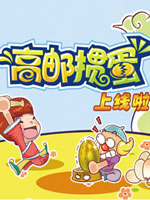 周六。

今天是可可结婚的日子。

本来我以为对于她，即使做不到完全的释然，也不会如现在这样坐立不安。

虽然短信上信誓旦旦的说去，但我仍认真考虑了七天，再去与不去中徘徊犹豫。

直到现在，我才决定。我决定我要去。

最后见一面，让自己彻底死心，以断相思。顺便也给她一个祝福，彻底了结。

……

既然我已经装作很淡然，很洒脱，那我只能义无返顾的装下去——让她以为我很好！让她知道即使没有她，我，很好！！

我向NANA姐告了个假，而后去了“永琪”。

我让那个什么造型总监帮我设计了个发型，又做了个面膜，扫去了一脸的疲倦之色。

回到家中，我精心挑选了件黑色休闲西装，里面穿了件白色紧身背心，以衬托我挺拔的身材。我微微刮了刮胡子，但没有剔的一干二净，向野性成熟靠拢。

照照镜子，不错，很有成功人士的风度和派头。只是眼中大量的血丝出卖了我劳累的生活状态。

我买了个红包，在红包里包了1000块钱，比寻常人稍多，但不会让她老公起疑。
……
BD大酒店。

我深吸两口气，面带微笑的走了进去。既然打定主意要给她祝福，要装作洒脱，便不能哭丧着脸。

给完红包，说句祝福的话，看她一眼，就走。

到了签到处，我龙飞凤舞的签下了自己的大名，并把红包给了负责签到的女孩。

……

我万万没有想到在这，我竟然会看到毛毛！！

他穿着西服，口袋里插着花。

“AK……兄弟，哥们结婚，看看你给兄弟包了多少？”

我愕然。

猛然间意识到了什么。

我瞪大眼睛，确认这不是幻觉。

我手足冰冷，无法呼吸，任由他抢过红包粗鲁的撕开。

老公，干嘛呢？过来拍照。

我转头，望着这声音的主人，头晕目眩，几乎跌倒在签到的台上。

心里的一点点侥幸，灰飞烟灭。

原来这就是他要给我的惊喜。

毛毛亲热的搂过我，附着耳朵向我介绍着他的新娘，“诺，她叫COCO……正吧？？哥们的眼光怎么样？不错吧？本来我想及早带她跟兄弟们见见面，不过，还是想给你们一个惊喜！！怎么样？……羡慕吧？”

他很得意。

我一口气梗在胸膛中，快要憋死。

好！好！好一个惊喜！！

我颤动着嘴皮想对毛毛说什么，但，一个字都说不出。

我死死的望着他，想从他眼中看出什么，但没有，他坦然，不似作假。

……
今天这场让我崩溃的戏份，不是他导演，他不知情，那便只有另一人。

可可，看着我，笑。

……

我努力的将视线定格在她身上。

呆望着她，一眨不眨。

可可穿着粉白色的婚纱，露出雪白的肩背，显的格外的性感迷人。

她，又瘦了。

她勾着毛毛，友好的听着他介绍着我，象是在面对一个陌生人。做足了戏。

而我，不得不配合。

我站不稳，只能倚靠着桌子。

我也在笑。

一个是我兄弟，他结婚，我该笑。一个是我念念不忘的人，她结婚，我得祝福，我该笑。

……

毛毛右手搂着可可，左手勾着我的背，嚷嚷着叫摄影师拍照。

我维持着自以为很美的笑容，却牙关打颤，不能自已。

闪光灯一晃，我万念俱灰……

她叫我来参加婚礼，对象是我过命的兄弟。

是不是有些老套的情节？？

但事实如此。

我决定学习华子（见〈奋斗〉），将这出戏配合着演下去。
……

毛毛难得打扮的如此正式，看着他招待宾客的样子，和过去的放荡样儿，截然不同。

可可在他身边巧笑着，一只手环住他的手臂，另一只手轻托着狭长的婚纱。

在梦中，我无数次梦到过这样的场景，不同的是，新郎是我。

……

我的目光紧紧追随着可可。她的一颦一笑，如此令我怀念。可这些，不再属于我。

我将对她的思念，对她的爱封印了起来。而这些爱和封印今天终于成为修成正果的大魔头，破茧而出。

我终于知道，我如此爱她，从来就不曾忘怀……

我终于后悔，后悔分手后没有死缠烂打。

而这些，都晚了。

我们，不能再有交集。

……

我开始喝酒，只求一醉。

刚子不知道什么时候来的，只是与我一个劲的拼酒。

很快，我麻木了，视线开始模糊。

我最后的记忆，就是和刚子歪歪扭扭，一路吐着，互相依靠着去了他家。

……

……夜了醉了就想哭，哭了就想醉……

歌声响起。一阵铃声把我吵醒，我打开手机有气无力的喂了一声。干裂的喉咙中，散发出受伤野兽般的低沉。

是NANA姐，她问我怎么还不上班。

我告诉她，我喝多了，去不了了。她哦了一声，叫我好好休息。

我头疼愈裂，喉咙中干渴难耐，再也睡不着。

我站起身来，想找点水喝，却不想眼前一晕，一个跟头又载回床上。

……

我费力的爬了起来，去了客厅。刚子家我不是第一天住，我、毛毛、刚子不知在此经历了多少风流阵帐。他家所有的陈设我都熟悉的不能再熟。连他哪藏着A片，哪放着避孕套，我都了然于胸。

刚子卧在客厅沙发上抽着烟，茶几前放置了几瓶罐装啤酒。见我来了，他二话不说，砸给我一罐啤酒，丢给我一支中华。

我灌了几口啤酒，喉咙好受了些，点燃了中华。

抽惯了520，再抽中华，有点不习惯，呛了两口。

刚子朝着我一笑，嘴皮全部迸裂开来。他双眼通红，乱糟糟的头发象个乞丐。

我们俩象达成了默契，谁也没有讲话。只是静静的抽着烟，喝着罐装啤酒。

刚子猛灌了几口酒,似乎再也吃不消,眼睛慢慢合着了，只是嘴里不知还嘟囔着什么，混合着酒味呼了出来。

我轻轻的帮刚子盖上了毯子，拿出一根520点上。
……
哀，莫大于心死。

那个女人，结婚了，新郎还是我的好兄弟。

尽管，我想抵死不认，但我知道，我仍疯狂的爱着那个女人。

本来，我准备见可可一面，对她说些祝福的话，然后装作从容自若的离开，我会用我的行动告诉她，我过的很好。之后我会把刚子和毛毛叫出来陪我喝闷酒……大醉一场。

现在，预期目的达到了，我是大醉了一场。可过程却让我的心绞成了一块。

毛毛……不知他现在和可可在干什么。

作爱么？还是已经作完了，在温存？

可能吧。

关我什么事，我有什么资格再去管。

她是“别人”的老婆。

“别人”两字用词也许不恰当——毛毛是我兄弟。以后，再见她，我只能恭恭敬敬叫一声嫂子，或是与她客气的寒暄着天气预报，而不作他想——不可作他想。

他们是夫妻，受法律保障。我，什么都不是。

我忽然想哭，不为什么，反正就是难受。心里空荡荡，象丢掉了一样东西，找不着边际。

我终于确定一件事实——长久以来，我一直在欺骗自己。

我以为我忘了她；我以为我可以很淡定；我以为再面对她，我可以游刃有余……

原来，我都在自欺欺人。

我在刚子的卧室躺了一下午，脑袋空空的，只是发呆。

……

我离开的时候刚子还是在睡觉。

我拿了条毯子盖在他身上，察觉刚子并没有睡着，捂住头在哼哼。

这厮肯定是被刺激到了，才会如此的狼狈。象几天未找着活干的民工。

可能是他那个本来要结婚的妞甩了他，才让他近来如此失魂落魄。所以看到毛毛的婚礼，着实有点回忆往昔的味道。

原来我还有闲心管别人？？……呵呵。

我管别人，谁来管一管我呢？

两个男人，两个玩过很多女人的花丛老手，如今却只能窝在一间房内。

他，像死狗。

我，却连死狗都不如。

……

我去健身房找NANA姐。

我需要找个人听我发泄。

以前扮演这个角色的是刚子毛毛之流，但，现在，我能把我的心情和他们分享么？？我又能说什么呢？难道要我对毛毛说，兄弟，你老婆和我有过一腿？或者对刚子说，毛毛的老婆是我以前的女人？

我说不出口。

我需要个听众，而NANA姐再合适不过出门后，发现手机皮夹忘在刚子家，又折回去取。

我狠命的敲了十多分钟，刚子才开了门，双眼红肿。他见是我，勉强露了个笑容，又躺回沙发上。

放在平时，我准会取笑于他，为了个女人如此不堪。可现如今，我与他也只是五十步笑百步而已。

我拿好手机皮夹，什么也没说，便离开了。

手机里有三条短信，前两条是我的两个会员，问我今天怎么没来给她们上课。最后一条是可可发来的，时间是17：30。就是刚刚。

我赶忙打开短信。

只有四个字——我要见你。

我使劲摇了摇头，又看了一遍短信，确定是可可发来的没错。

我心狂跳。

昨天她和毛毛才结婚，今天就要见我这个老相好，她，想干什么？？她又怎么会结识的毛毛？？

见？不见？……

也许，我需要个解释？


……

出租车里我又后悔。不敢去见。怕见了以后再惹是非。

终于，万般道德伦理之情皆抵不过我对她的思念。

我想她，不管她是谁，不管她是否结婚。我，只是想见她！！就算什么也不说，看着她，也好。

我甚至心里狠狠发誓，只此一次，以后便形同陌路。

当你决定充当一个第三者时，你，会不会有愧疚感？？还是，偷情的快感？亦或兼而有之？

……
我愧疚。

我无法控制自己的心，尽管，对不起毛毛。

只此一次，下不惟为例。

我甚至此时，脑中里浮现的是与她**时候的场景，她紧闭着眼，紧闭着眼，我心狂跳……

……

她定了地方，在西北狼，我们第一次见面约会的地点。

可可坐在二楼的一个角落里，穿着和第一次见面同样的衣裤，只是头发高高盘起。

我点了根烟，定了定神，向她走去，微笑。

我几乎产生了时间倒流的错觉，我几乎以为这是我们第一次游泳后在西北狼的约会。

这一切的一切让我如此怀念。

但……她无名指上明晃晃的戒指提醒着我——她已嫁作人妇。

“两位，吃什么？……”

“羊板筋，十串，不加辣，多放点孜然，王老吉两瓶，谢谢。”我不加思索的报出。

这些，都是可可喜欢吃的。

一切恍如……昨日。

“原来，你还记得。”可可笑笑，风情万种。

我看着她有点发呆，本想问她和毛毛的事，但还是没有问，我忽然对答案产生了惶恐。

她眼里闪动着什么。

“AK，如果我……” 

我忽然很害怕她如果后面的话。

我怕她说出来，我不能自已。

“别误会，我现在的女朋友也喜欢这个，碰巧而已。”我抢过她的话，好虚伪。

我只能这样，把后路完全堵死，不给自己回旋的余地。

……

可可坐在桌对面，死死的看着我。

她开始笑。

好象瞬间看穿了我的做作。

“她叫NANA，大我几岁。我们很合拍。”我补充道，装作毫不在意。

她终于动容，望着我的眼神有点复杂。

我开心的要死。

她在乎我。

……
我拿上一串烧烤，滋滋有味的吃。

“服务员，再来十串，打包。”我对可可解释，“回家带给NANA吃。”

我暗示，我和NANA同居。做戏做到底。

她看着我，眼神复杂。

此时，她再说如果。我只能举手投降，无力抵抗。

但，没有。

她没有说。

她只是这样愣愣的看着我。

心里纵有千万般不舍、无奈，现在，也只能装作若无其事。

……

我似乎在可可眼中看到了一闪而逝的悲痛。

但，已经不重要了。

终于，她说了句“恭喜。”

两个字，我痛入心肺。

我死掐着大腿，不露声色。进退有步的和她周旋。

我们聊着天气预报，国际要闻。直到她的手机发出刺耳的铃声。

她看了看手机短信。

“我该回家了。”

这话如此熟悉，不过场景再也不同。


说完，她一动不动，坐着。

我知道，她在等，等我说些什么，做些什么。

可，我能怎么办？

要我把握住这次机会，当个光荣的第三者？？

还是大声斥责她当初莫名的离我而去？

又或是问她为什么要嫁给毛毛，为什么偏偏是他？

……
一切均已说不出口。

我必须让她知道，我已不在乎。

我逃避着她的眼神，假借喝水，好用杯子挡住自己的视线。看着她，我会功亏一篑，我会对不起毛毛。

终于，她缓慢站了起来，离去。

走到楼梯口，回头对我招了招手，纯洁一笑，老虎牙抵住嘴唇，可爱无比。

我心颤抖着。微笑着目送她离开，低下头，再也忍不住，牙齿咬碎了嘴唇。

……我们再无可能。

从此以后，就是相见，也只能陌路。

我哆嗦着双手，点上一根520。

第一次见面在西北狼，现在又在西北狼。这样一个轮回，近乎完美。见面之前，我曾想过。

我觉得她是要警告我些什么，比如说，你，不要来破坏我的婚姻，不要告诉毛毛，我和你之间的事。诸如此类的话。

她这样，我想我会好过。

因为，在我意料之中。

有所准备，便有了抵抗的能力。

但，她没有。

她甚至什么也没有说，什么也没有做，只是穿着我们首次约会的衣服。

只是这样，我就情难自禁。

她何苦如此逼我回忆？看我狼狈，痛苦，难受，她会很开心？

她这样做，到底是为了什么？？

我猜不透。她，行事如此叫人难以让人捉摸。


我象个游魂一样，飘荡在这个城市。

唱着没人懂的歌，摇晃着身躯到了家。倒头就睡。

我睁着眼睛和黑暗对视着发呆，直到凌晨5点，垃圾车发出的轰鸣声，惊醒了我。

我开始抽烟，520，一根接着一根。

然后木然起身，去上班。

……
健身房里，任谁都象看怪兽一样看着我。

我能想象的出我现在的样子。没有打理过的头发，糟糕的穿戴，未刮干净的胡须，干裂的嘴唇，甚至散发着些隔了好几夜的酒味，简直就是个标准的流浪汉。

NANA姐赶忙把我推出了健身房，开着车，去了附近的一个西餐厅。点了些东西，支开服务员，她望着我，示意我说些什么。

我把桌上的冰水一饮而尽，冷冽的感觉让我稍稍清醒了些，我整理了下思路开始向NANA姐诉说。

我说着有关她的一切。她的习惯，爱好，性格，脾气，还有她的冷酷，无情，狠心……种种种种。

忍了一年的情丝终于破茧成碟，飞了出来。

说累了，我从裤子口袋中掏出一根挤瘪了的520点上。

NANA姐也从包里也掏出一根烟。

我第一次见她抽烟。

NANA姐一直没说话，直到她抽完那根烟。

“AK，你有想过没？”

“想过……什么？”

“你不觉得……觉得有点怪么？”

我望着她，不懂她的意思。

“那个可可和你好的时候，她大几？”

“大一啊，怎么了？”

“那她现在还是学生身份，结婚，有可能么？？……她不读书了？”

我恍然。没错，难道她不读书了？

脑中思绪又开始横冲直撞，头痛无比。

我站起身来摇摇晃晃走进男厕，把头伸到水龙头下狠狠的冲着。

从厕所出来，顾不得周围人的目光，径直坐到NANA姐对面，整理了下思路。

我想说些什么，让NANA姐帮我分析分析，但发觉种种问题疑问太多，不知从何说起。

“行了，AK，你也别想了，就当没见过她这号人，想也没用。改天，姐给你介绍几个好点的女孩。……再给你一天假回去好好休息下，明天来上班，这月的集体奖金你别想拿了……还有，你那几个小丫头会员一天不见你就几几喳喳的问你去哪了，烦也烦死了。”
……
出了西餐厅，NANA姐开车送我回家。

路上她丢给我一盒烟——davidoff。

“520抽着太淡，没意思……健身房一老头给我带了几条这烟，好象蛮贵的，你抽着看看，行了，姐给你拿一条过去。”

我点了一根，有点呛。

也许我已习惯了520的薄荷味。

“不用了，NANA姐……有点冲，抽不惯。”

……

我忽然急不可耐的想要回家，有一些事，我要去查证……NANA姐的话提醒了我，她现在才大三，还是学生，可能结婚么？？

我总觉得有些东西呼之欲出，可我却抓不住……

回家后，我开始翻QQ聊天记录，一页一页的看过去。

可可跟我说过，她是**大学的，也跟我说过她是**系的。

而我现在做的，就是把聊天记录找出来加以确定。

没错,**大学**系！！


我又上百度搜索“法定结婚年龄”，上面显示出这样一行字：

《婚姻法》第６条规定：“结婚年龄，男不得早于２２周岁，女不得早于２０周岁。晚婚晚育应予鼓励。”

她今年21，到了年龄，可以结婚。

我不死心。

喊了部车去她学校。

我迫不及待的想要查证些什么。




我急匆匆的从学校大门走进。却被拦住。

门口保安看我批头散发，胡须拉茬，硬是不让我进。

我按捺住怒火，回去洗了把澡，收拾了一翻重新出发。

我冒充她外地的哥哥，在校办公室查着名册。

查无此人！！

不只是**系，这学校所有的系都查了。

全都是查无此人！！怎么可能？

……

我又一个一个任课老师问寻过去，拿着照片仔细对比。但，还是一无所获。

我浑身冷冷的。

这个学校根本没这个人，甚至没这个名字！！

我仍不死心。

我在女生宿舍楼下蹲点，见到有女生出没，我便拿着照片上前打探。

……没见过……不认识……不知道

我几乎快要放弃。就在此时，转机出现了。

……她呀……她我认识，不叫可可……她叫夏敏，大一一个寝室的，后来不知为啥，上学上了一个多月就没再来过，据说是休学了。

“那你有她的电话么？”我问。

“……我找找……”那女孩翻弄着手机。

她报给我的是串陌生的号码。

我犹豫了下，找了个公用电话亭，拨通了那个号码——已停机。

我再返回教务又查了夏敏的档案。

我一眼便认出档案上的照片，是可可没错。

上面说她生病休学。

……

她告诉我她叫可可，跟毛毛说她叫COCO，在学校里她又叫夏敏，她，到底有多少个名字？？

这又到底是怎么回事？？

……怪不得，怪不得那时她不让我去她学校，原来她根本就没有上学！！

名字是假的，学校也没有去上，这个女人在欺瞒什么？？她的目的又是什么？？就是专程为了骗我一点廉价的感情？

事情发展到这个地步，我突然感到不对劲。

从一开始她轻而易举的答应做我女朋友，到不肯让我去她学校，甚至逃避去见我的兄弟。然后她和我发生了关系，第二天就提出分手……之后一年后，又嫁给我兄弟。

这当中真的没有任何关联？是偶然？还是……

一阵风吹过，我打着寒颤，双手全是汗。我决定去她家。

她以前的家，未成婚之前。

她家门牌号，我背的滚瓜烂熟，只是，从未去过。

我敲开门，开门的是一中年男子。“找谁？”

“请问可可在么？”

“你找错了吧？”

“哦，不好意思，我找夏敏，对，夏敏。”

“敲错门了。”男子白了我一眼，狠狠的把门关上。

我继续敲。


“烦不烦……”

我用近乎乞求的语气告诉他，我找我女朋友，而她，一年前就住这儿。

我把可可的照片翻出来给他。

中年男子面色好看了点，回答我说，这是他租的房子，他没见过这个女人。

所幸，他给我了个房主的电话。

我连连哈腰，表示感谢。

房主就住在一楼。

是个老太婆。

我告诉她我真正的来意时，她深深看了我一眼。

“这个小女孩是前年租的我的房子，一个人住……这丫头人高，长的文文静静的，也不象什么乱七八糟的人，我就把房子租给了她。她先付了半年的房租。每天啊，这小姑娘都白天出去，晚上10点左右才回来，我问她去干什么，她说她读大学……我问她怎么搬出来一个人住，她说一个人住方便。你说说，现在的小姑娘，家里有好吃好住伺候着，不去享福，偏要一个人搬出来……”

“那她有没有带过其他的……朋友到她屋子里？”

老太婆板起了脸，指着我的鼻子。“怪不得人家小姑娘躲起来不见你，就你这样怀疑人家，任谁谁也受不了，小伙子，我告诉你……”

老太婆后面说了一大堆教训我的话，而我，却不得不耐着性子去听。

“……小伙子……跟你说，你可要好好珍惜，这姑娘很好，每天啊，都会来陪陪我这个糟老婆子，她就是性子孤僻了些，从来没见什么朋友往来。”老太婆最后总结道。

我又问了几个问题，老太婆通通都不知道。

我见得不到什么有用的信息，便起身告辞。

从头到尾，她都在骗我。名字是骗我的；学校是骗我的；家庭住址是骗我的；估计她说的什么第一次接吻，骑自行车骑掉之类的话，也是骗我的。

我好象个傻子一样，被她玩弄于股掌之间。

可她得到了什么？？

金钱？没有；权利？没有。

她唯一得到的就是我的感情。这对她有什么用吗？

难道她会拿我的感情去什么第八号当铺去典当，来换取些诸如幸福的东西？

有可能么？

……

我摇晃着手机，想找可可问个清楚，可又怕。

我甚至不知道自己怕什么，但，就是有种控制不住的寒意。

就在我胡思乱想的时候，我的手机响了，毛毛打来的。

我一惊，作贼似的想要挂断，可又觉不妥，索性就不去接它。

电话响了三遍，没有要停的意思，我想好一切说辞，接了起来。

“AK，现在，西北狼，我等你。”

说完，他挂断。

我浑身发冷。

西北狼有很多家分店，毛毛甚至不加说明，就把电话挂断。

他知道了，至少我和可可昨天见面，他知道了。

我揣测不出他想干什么，他知道了多少，他要怎么做。

我只能去。

……

有些事情，总要去面对。我胡思乱想。

毛毛想干什么？难道他知道了？知道我和可可过去的亲密？？

或者……

或者本来他们就是一伙。他派可可对我实行打击报复，现在任务圆满完成，该向我摊牌？？……荒谬！！

我瞎想了很多，种种可能，提出，又被否定。

我很矛盾，一方面，我想知道答案。另一方面，我又畏惧答案。

……
我使劲晃着头，把这些想法扔出脑中。

现在，我该考虑的是以怎样的姿态去面对毛毛？

……

西北狼。

毛毛抽着烟，坐在角落的位子上。

昨天，我和可可也是在这个位子。

我眼皮不自觉的跳着。

他见我来了，对我招了招手。

我坐下，看着他。

他问我要吃什么。我说随便。

他随意点了点东西。

我不知道该说什么，拿出520点上。

沉默。

我们好象谁都不愿意先张口。

我等着他说，做好了一切心理准备。

“AK，我一直没告诉你我是做什么的对吧？？……我是一私生子，老头子很有钱，在美国。他每个月会给我和我妈一大笔钱，毕竟，我也是他的血脉。所以咯，我不用工作。”毛毛轻笑着，咂巴了两口烟。

“前几个月，我去了次美国，老头子死掉了，我好歹也该分点家产……纵然那边有些人阻挠，但遗嘱公证过了，我拿到我因得的那一份。”

“以前，我一直以为我妈是二奶，是被包了的情妇。老头子死掉后，我才知道，我妈是被……**……然后才生下了我。”


毛毛说这话的时候，很是平淡，只是眼神中流露出若隐若现的恨意。

他又说了很多，都是围绕着他死去的老爸。

我仔细的听着，想从中找出与我、与可可有关的蛛丝马迹。可没有。

我听不出个所以然。这些，与我无关。我不知为何他要在这个时候说这个。

他今天叫我来绝不会是唠家常。

若是放在以前，我会安慰他，我会说，你个蠢货早该告诉我，害我以为你靠当鸭为生。

但现在。我只能静静的听着。

我在等，等着他给我一个答案，或是别的什么。

“AK，告诉你这些，……是因为我把你和刚子当兄弟看，只有你们不是因为钱才和我在一起。”

毛毛望着我，眼神复杂。

我心狠狠的一跳，进入正题了。

我看着他，没有言语。心里想着说辞。

“我和可可结婚了，我想真心对她好，不管你们过去发生什么，我希望都到此为止。”

没有多余的掩饰，毛毛的话直击要害。

我哑口无言。

“AK，过去的事，都过去了，我希望你不要再缠着COCO。”
……
毛毛未再多说什么，朝我肩膀轻拍一下，走了。

这一下，重若千斤，我几乎被压垮。

……

他，全都知道！！

他甚至知道我还对可可还怀有情意。

于是他拿出“结婚”这张王牌，轻易的击中了我的软肋。

我无力还击。

还能说些什么？？

心渐渐沉了下去。

我苦苦追寻有关可可的谜底似乎成了一个笑柄。

这一切，有那么重要么？

不管可可为什么要骗我，为什么要用假名，假住址……等等一切，它都过去了，已经成为了一段往事和历史。

我何苦要象福尔模斯那样，把事情搞的一清二楚？

就算我把这些烂帐翻出来，结局能有什么改变？？

她还是他老婆。

而我？……只能再一次的得到痛苦。

我的确不该再去纠缠。

……

也许若干年后我会把它当作一个故事，讲给我的子孙听。

等待他们去找到谜题的答案。

现在的我，好累。

真相对我已经不再重要。

…………

谎言，让人痛苦。
真相，却让人更痛苦我又向NANA姐请假了。

我现在这个状态根本无法工作。

NANA姐在电话中训了我一顿，叹了一口气，只能准假。

我租了大堆喜剧片。然后买了大堆零食。津津有味的看着。

跟随着剧情花好月圆。

我很少看周星星的片子，不喜欢那种嬉皮笑脸，恶搞无厘头的风格。

但现在，我看的手舞足蹈，欢天喜地。

我打了个电话给刚子，邀他一起看片。

他醉汹汹的不知说了句什么话，挂掉了电话。

我懒得理他。

一个人也好，自娱自乐。

……

《大话西游》。

我笑得前伏后仰、眼泪溢出，从来没觉得星爷的片子如此的搞笑。

手机信息震动响起。我按下暂停键，将电视画面定格。

是毛毛来的短信。

我紧张的打开一看，一行字让我心惊肉跳：

AK，晚上到我家来吃饭，你嫂子给你做了好吃的。

他好似什么都没发生过一样，又叫我去吃饭？？

我愕然，然后明白。

他让我去，好让我彻底死心。

他好狠，每一步都想的如此周密，连喘气的机会都不给我。
……

我找不到任何理由拒绝。

他知道可可和我的关系；他知道我们的过去；就连和可可在西北狼见面，坐哪个位置，他也知道。

他在蚕食我最后那一点可怜的自尊，彻底击垮我。

好深的心计！！

我除了以一个失败者的姿态向他交纳贡品之外，还能做什么？？

……


可这一切到底***为什么？？……他妈被**，他老爹死了，他是私生子——关我鸟事。

就算可可过去和我有一腿，可现在，我没有做出任何事情。

他又何必如此，连苟延残喘的余地都不给我？

……

我开始洗澡，然后穿上体面的衣服，然后拦了部车，然后向他家驶去。

敲门。

毛毛开的门。

可可在他身后目瞪口呆的看着我。

我刹时明白。

可可，她，并不知情。

毛毛搂着可可，向我示威。老婆，我请兄弟过来一起吃饭，你不介意吧？

当然是欢迎咯。可可笑笑，象个贤惠的主妇。可我，能看出她的尴尬。

我向可可点点头，笑西西说，嫂子好，然后坐在沙发上。

我不得不应战。

我配合着可可，让她以为，我和她没有在毛毛面前露出任何马脚。

我配合着毛毛，让自己彻底死心。

……

毛毛不愧是居家好男人，在厨房里金戈铁马，却打发可可陪我在客厅聊天。

我冷笑，这招好毒。

而我，只能演下去，别无他选。

我和可可聊着天，不咸不淡。

“咱毛毛真能干啊，嫂子，你真有福气。”

“是吗？……对，他是个好老公。”

“嫂子，有了毛毛，你都不用上班了，安心做个全职太太……呵呵。”

我刺激她。

“当然，他……是最好的老公。”

她淡淡回应，望着我笑。

我再也忍受不住。

低声轻轻叫了一声“夏敏。”

可可呆住。

本来以为，看她这样吃惊的表情，我会开心。

因为我让这个女人明白了，我不是傻瓜，她骗我的一切，我已经知道。

可现在，不知为什么，我毫无拆穿阴谋诡计的快感。
……
毛毛端着菜出来。

六菜一汤，有鱼有肉，荤素搭配得宜。我从来不知道他还会这样一手。

“COCO，别光自己吃，给AK多加点牛肉——那可是我的拿手好菜。”毛毛转身向厨房还准备弄点什么出来。

“他不吃牛肉……”可可顺嘴答了出来，发现不对，赶忙收住。

原来，她也记得，记得我饮食的习惯。

她骗了我，但仅这一句话，就叫我无法生恨。

我心提到了嗓子眼上。怕毛毛会爆怒，把一切摊牌。

一旦摊牌，除了羞辱，这个自以为是的女人还会得到什么？？

她以为毛毛什么都不知道？她把别人都当作蠢货，就她聪明？？

……
可笑，我还在为她设想!
……

毛毛没有发火，好象没有听到。只是我明显可以看出他颈脖上的青筋暴起。

……
之后，一顿饭吃的其乐融融。

可可竭力讨好毛毛，象是弥补着什么。

老公，吃块牛肉。老公，我要吃那个。老公我……

我只能听着。

每一声老公都象是重锤一样狠狠的敲打着我。这个称呼，以前，是属于我的。

我笑，不停的搀和着。

你们好恩爱。来年，生个孩子认我做干爹。

可可脸终于变的苍白，丢下碗筷，面无表情的走入卫生间。

我不知道说错了什么，无法再继续拙劣的演技，便起身告辞。

毛毛一人送我下楼。

“我们过得很好。”他看着我。

“我知道，你放心。”我微笑。

他知道我的意思，他知道我以后不会再打扰他。

我成全他们，无意在做纠缠。

好累。

……

回到家中我洗了个澡，看了下表，9点，时间尚早。

我靠在沙发上，发现之前的《大话西游》还未看完。

于是我按了下播放键，继续看。

……
“曾经有一段……”

……

我一直认为<大话西游>是喜剧。

现在，却发现，是悲剧。

原来，先前的喜乐成分，全是在为后面的悲情做铺垫。

………

周星星终于戴上紧箍咒，变身孙悟空。2点，毫无睡意，片子却已看完。

我找了个发廊，在门口公用电话拨通110。

然后我进去嫖妓。

警察来查时，小姐慌忙的叫我穿衣服，我不穿。

罪证确凿，我被关进了局子。

我主动告诉他们我不是第一次犯事，我是惯犯。

他们怀疑我有精神病。

我说我没有，并告诉他们，我只是想改邪归正，难道坦白从宽也要被怀疑成神经病么？

我的话激怒了办案的警员，他似乎想在旁边警花面前逞逞威风，大义凛然的望着我，你犯了事还这么嚣张？

我淡然的望着他，我主动交代错误，怎么嚣张了。

他们要通知单位，我极为配合的把NANA姐的电话给他们。

NANA姐来后，托了熟人，又费尽口舌。终于，交了3000的罚款，搞到天明才把我捞了出去。

……

“瞧瞧你干的什么破事，嫖娼？？长本事了你还……你私教会员里那么多倾慕你的小姑娘，你不去碰……到发廊嫖娼？……你TM脑子坏了？还跟警察说你惯犯……AK，你真有出息啊。”

NANA姐开着车，气冲冲的说。

“NANA姐，我错了，先让我回去洗把澡吧。拘留所一股子怪味，人都快变臭了……明天一早我就去上班。”

我呵呵一笑。

NANA姐看着我，若有所思，但没有问我。

“算我怕了你……看看你现在的样子，去上班？？得了，你回家安分的躺着，再给你几天假。”

我恩了一声，忍不住困倦，在车上沉沉的睡了过去。

我做了一个梦，记不得发生了什么，只是浑身冷汗。

…

回到家继续小睡了会，起来，直接去健身房上班。

看到每一个人，我都微笑招呼。

NANA姐见我来了，有些惊讶，做了个手势，让我照顾会员。她则一身运动装，步入操房，教授YOGA课程。

我跟几个会员说我去嫖娼，被抓了局子，所以才若干天没来。

她们不信，嚷着要我赔礼道歉，请客吃饭，并补上落下的私教课程。

我哈哈大笑，说好。

……
时间在繁忙中，总是过的很快。

晃眼，一月过去了。

我做着我的本分工作，又陷入了这个循环：上班——下班——睡觉。当然，其中穿插着吃喝拉撒。

中间，我请NANA姐吃了顿饭，还了她替我交的3000块钱。

NANA姐知道我有心事，却没有问。

不过，就算问了，我也不会说。

她知道，我在刻意回避痛苦，索性就帮衬着我，不再询问。

“NANA姐，你那davidoff的烟还有么？”

“有啊，明天给你带一条，怎么着，不抽520了？”

“恩，太淡，没意思，想换换口味。”

…………

有些事，必须学会放弃，只有放弃了，才能重新拥有。刚子，毛毛，还有可可，一月里面再也没有联系过我。

我也刻意回避着他们。

对于毛毛——我不知道我是否还可以将他当为兄弟。

也许,再也不可能成为过去那种一起打架喝酒吹牛泡吧，无话不谈的好兄弟好哥们了。

有时候，我会想他们，想毛毛，想刚子，想我们过去的光辉岁月，想我们认识的点点滴滴。

有时候，我也会想可可，想这个奇怪的女人。她留下了一大堆的问号给我，却嫁给了我的兄弟。

我觉得命运，如此难以捉摸。

想当初，我和她，发誓非君不嫁，非妾不娶，一副山盟海誓，海枯石烂的架势。

到如今……我见了她，要叫嫂子。

你说，这一切，难以捉摸么？

……
晚上，我打了个电话给刚子。

“老子正忙着呢，啥事，TM快说。”

刚子声音洪亮，似乎振奋了不少。

好久没听到他的声音,我忽然兴奋异常。

“你忙个屁……我听到你踢实况的声音了……呆会酒吧，‘撩菜’，哥们很久没出手了。一起去？”我说道。

“不去……谁跟我说的，去酒吧就象狗翻垃圾桶？……得了，兄弟，下次，哥们今天陪老爹见客户。”

我懒的跟这货多费口舌，听他声音好象从失恋的打击中走了出来，已经无事。

我叫了部车，直接杀去刚子家，就算今天这货陪的是天王老子，我也要把他拉着去泡吧。 

以前，通常这个时候，我会再打个电话给毛毛。

而现在，再也不能。
……
刚子站在小区门口，抽着烟，好象等着什么人。

我刚要下车，一个人影闪过我的眼睛，我赶忙躲回车中。
……
可可！！是她！！

我心狂跳。

司机问我到底下不下车，我甩给他100块钱，示意他闭嘴。

可可朝着刚子走去，挽住他的胳膊，有说有笑，象对情侣。

我浑身发搐，贴着车门狠很的喘气，眼睛死死的盯着他们。

脑中一片空白，无法思考。

……

我下车，过马路，远远的跟随。

他们手挽手，旁若无人。

我几乎怀疑自己的眼睛。

……

MOTEL168！！

他们……竟然，竟然去了宾馆。

他们去干什么……毋庸质疑。

我愣住，几近崩溃。

我冲了进去，跟前台说他们在门口掉了东西。服务员给了我他们的房间号：514。

我顾不得乘电梯，疯也似的趴上楼梯。

我敲门，努力呼吸。

可可开的门，惊讶的望着我，呆滞住。

浴室里传来水声——刚子在洗澡。

我下意识的想冲进浴室，可无法……

刚子问谁啊，可可支吾了一声，回答说服务员。

……

我把她拽出房间，她没有反抗，只是瞪着我。

信不信我现在就打电话给毛毛。我低沉着嗓子威胁。

她冷笑。你打。

我颤抖着手假意拨着号码，而她，丝毫不怕。

你到底想要干什么？我怒火攻心。

干什么……到宾馆，你说要干什么……你又不是没干过。

我再也忍不住，一巴掌扇了过去，用尽全力。

她口中出血，捂着脸，冷冷的看着我。你有什么资格打我，你是我什么人？我跟谁做关你P事。

我愣住，回答不了。

她转身要进去。

我拉住，不让。

放手。

我不放。

放手！！

你这贱货！

她笑了，好开心。

我就是贱货，谁给钱，我就跟谁做？你有钱么你。

我气的发疯，翻出皮夹中1000多块钱，砸她脸上。

她呵呵一笑，你？……就这点钱，还拿的出手？……刚子可要送我一部车。

我血气上涌，拽着她的头发往墙上狠狠的撞了一下。

你这婊子，贱货……

我实在找不出其他恶毒的词语，只能用这两个词反复的骂着。

我就是贱，怎么了？？毛毛给我钱，我就嫁给他，刚子给我钱，我就跟他做。你有钱么你？就这点钱，想和我好？……。

她嘲笑的看了我一眼，回到房内，拿好包，出来，推开我，走了。

……

钱……原来，她，为了钱……

我靠在墙边，望着她的背影，浑身无力。


……

你曾经说过，要真诚，要坦白，要不该有所隐瞒。

你曾经说过，人品好就行，有上进心就好。

去你妈的……

骗人的，全是骗人的……

……

有钱人那么多，为什么偏偏是毛毛，为什么偏偏是刚子??

…………

刚子还在房内。

我挣扎着站了起来，蹒跚进屋，关好房门，坐在床边，点上一根烟。

水声渐停，刚子哼着小曲。

他围着浴巾出来，见是我，手足无措。

我示意他坐下，帮他点上一支烟。

她走了，能说说怎么回事么？？我装作很平静，可语调却越发的颤抖。

我开始好奇，好奇这个女人是怎么勾搭上刚子的。

刚子开始抽烟，一句话未说。

我刚子和可可，一年前认识的。他说他那天本来要去我家，结果在我家对面发现了可可。她坐在马路边的台阶上，在哭。刚子看她长的不错，就到超市买了包餐巾纸坐在她旁边。她哭，刚子就递餐巾纸。于是，他们就认识了。

……可可对刚子说，她不是处女，问他介意不？不介意就答应做他女朋友。刚子说不介意，于是他们好了，剧情大纲完全一致，他们如胶似漆。而那时，我却已在健身房上班工作。

……他，每天都开车接可可出去玩。而她，就住在我家对面。

……后来，不知为何，可可发给他一条短信，说不要再找她了。

之后的故事，又一次如同我的翻版。只是刚子选择了沉沦于发廊来宣泄他的感情。

直到有一天，可可发去短信，告诉刚子，她要结婚了。

刚子说到这时停了一会，看着我，示意再给他一根烟。

……

可可和毛毛结婚后，一开始刚子和她只是发发短信，但到后来，刚子没有忍住可可的诱惑。

于是，他们偷情。

却未想，被我抓到了。

……

刚子讲完了。

我说不出话来。

这个女人就是为了钱才……？

那她为何租住在我家对面？？

分手后，在某一天，某一夜，刚子，或者是毛毛从她房间作完爱出来，或许还会再到我家弯一趟……多可笑？

而我，那时，还在傻傻的念叨这个女人？？

她离开我的原因，就是因为我没有钱？

一切似乎有了合理的解释。

……

烟没有停过，我和刚子一根接着一根。

我没有对刚子说我和可可的事。

无法张口。

“ 刚子，别再去找她，她结婚了，毛毛是我们兄弟。”我终于吐出一句话，却异常辛苦。

“可是，他对她不好，她也不喜欢他，她喜欢的是我！！她嫁他是因为迫于家里的压力，她妈觉得他很有钱……妈的，有什么了不起，不就一私生子么，还是被**的，靠。他和我比起来，还不定谁比谁有钱！！”刚子开始激动。

我啪的一脚揣翻刚子，按倒在床上，挥动着拳头，一下又一下。

打够了，我停下来喘着粗气，径直出了房门。

我不知道我为什么要动手打刚子，好象没有理由。难道是出于嫉妒……？我嫉妒他和可可上床？我嫉妒他说可可喜欢的是他？我嫉妒他们比我有钱？

我……还在乎她？？

……

回到家中，我疲惫不堪，无力思考。

所有的一切，如此的不可置信。

为了钱，她如此作贱自己？

也许，在我和她好的时候，她也正在和刚子，毛毛，甚至若干个男人在好？？因此，她用假名，假住址等等等等，为的就是不让我发觉？？

我再也想不下去。头已经炸开。

我拿了把椅子，狠狠砸着家具……能看到的一切我通通不放过。

我好恨，恨自己傻！！

为什么是我？？为什么偏偏选我……我是没钱，一开始，我就说明。可是你，你不说，没关系么？你不说肯上进就好么？

假的，妈的，都是假的。

砸累了，我躺在地上休息。

……

手机振动。

可可的短信。

短信上面打出了一排地址：**路**号。 

这个地址，无比熟悉，是刚子他家。

她发给我刚子家的地址什么意思？？

我回拨了过去，接通。

你什么意思。我吼道。

她不说话。

妈逼，说话。你这贱货，你以为很好玩是不？……你以为，我爱过你啊？我告诉你，没有！！实话告诉你，我也就是看你长的还行，玩玩罢了。你以为自己很了不起？

我愤怒至极，竭尽全力的发泄。

手机里传来轻微的抽泣。

……

AK……你还记得，还记得你情人节送我什么东西么?她语气颤抖。

……有关系么？……刚子不还要送你部车？笑话，你还会把那破烂的什么满天星看在眼里？

她笑了，声音好开心。你在吃醋？？

我说不出话来，像是犯错的小孩被抓住痛脚。想反驳，却又无力反驳……

电话里有点嘈杂……

然后盲音。

我再打，还是盲音。

我躺在地板上看着手机，等待着手机震动。

黑色的手机壳像个棺材一样，横在地上与我对视。

……

秒针又走了一圈。

终于，我跳起身来，不顾一切的冲出门去，拦了部车，向刚子家驶去。

我看了看表，10：14。

……

刚子家楼前变得特别明亮，围了一圈人。

我浑身忽然开始发冷，有种不好的预感。

我叫司机停车。然后我下车。

缓慢的挪步过去，拨开人群……

路灯照耀下，一个女人软啪啪的躺在地上，一地是血。

我心中还有一丝侥幸，一步一步走上前。

……
她手里紧紧钻着一束花——满天星！！

我再也无力，直挺挺的跪倒在地上。

完全崩溃。

我想叫救护车，可一个字也叫不出来。

我想上去搂住她，可有心无力。

……
不知何时，我看到了毛毛和刚子。

他们大声对我嚷嚷，只是我已听不清。陪着他抽，我知道，他会说。我躺在床上，一动都不想动。

她选择死。

她发给我短信，叫我过去，看她死。

在我最嫉恨她的时候，她就这样死了。

为什么……为什么……

你为什么要这样？……


NANA姐来看过我几次，软的硬的话都说了，无用。

我想这样躺着。

五天后，我收到一封快递，邮费已付。

快递员抱歉的对我说，因为人员调动问题，这快递这么晚才送到。

我接过快递，挥了挥手，示意他走。

快递是可可寄的，发件日是她死的那天。

原来，死之前，她早已想好，办好一切手续。

这个女人,她,布置的如此妥当。

我洗了把脸，拉开窗帘，颤抖着拆开信。


AK：
你看到这封信后，我已经死了……若不死，我嫁你。你愿意娶我么？

你知道我第一次见你是在什么时候么??你一定以为是我们第一次约会，去游泳那次，对吧？？？答错。继续猜……

呵呵，我肯定你猜不到。我们第一次见面是在刚子家。

那天，我第一次去酒吧，被同学带去玩儿，这里面的一切让我无比新奇。毛毛凑上来灌我酒，我醉了，他把我带到刚子家，你也在。这些你记得么？





我脑中轰的炸开。
真相大白，视线开始模糊。
……那天，我和刚子在他家喝酒，毛毛带来一女人。我，刚子，毛毛借着酒醉乘她未醒的时候……她流了好多血，我们吓坏了。最后，我们打车送她去了个宾馆，把她扔在了那儿，并用她手机给她朋友发了个短信。

我头晕目眩，摒住一口气，继续读。


你们……**了我。而，AK，我永远记得你的脸。还记得之后我们上床的时候，我对你说过什么吗？？我说“你要记住，我可可第一个男人就是你。”看，我没骗你吧。AK，我第一个男人是你，是你，是你，是你……



可可写到这儿的时候，笔法凌乱。我甚至能看见她的眼泪在纸上流淌。




我被朋友送去了医院。医生说我以后都不能怀孕了……我好恨。我恨你们……读到这儿，你是不是很后悔？？我就是要让你后悔，就算我死了，我也要让你一辈子忘不了我。

后来，我休学了，我没有脸再去学校。同学们会说我是去酒吧被人**了，我不要去，不要去学校。

我决定报复你们。

我找啊找啊找，终于在*网上找到了你……你真是个虚荣的男人，那网上，你页面里全是你照片，想不认出你都难。我开始实施报复，我要让你们一个一个的爱上我，然后我再抛弃你们。我要让你们为我争风吃醋。呵呵，我是不是很坏？？

…… 

……

AK啊，我和你接吻，也是第一次。看，我还是没骗你吧？？我的第一次，都给了你……

跟你在一起，真的很快乐，真的……你是个特别会讨女人欢心的男人，呵呵。如果……



可可省略号后面没有写如果什么，但我明白她的意思，如果没有那事。她，会爱上我。

我哆嗦着双手。

两页纸，却仿如千斤。



但是，你知道么？？每次我回家，看到冰冷的床我就害怕。躺在床上，我做梦都会梦见那天的情景，让我不寒而栗。我每天都睡不好，你知道么？你们这些混蛋知道么？

AK，你很好，你给我带来未有的快乐，那些日子，每一天和你在一起，我都很快乐，很充实。我几乎要忘却你们给我带来的伤害。我几乎就想这样一辈子躲在你的怀中，当你的小女人。

可是……你，为什么要逼我回忆呢？？我和你上床，你为什么还要在意我是不是处女……你为什么还是要在意呢？？

我的第一次，是你的！可你，却还要怀疑，还要在意。

你让我知道，男人，都是虚伪的！！你们表面上可以说着一切好话，背地里却嫌弃女人。哈哈，难道不是么？？

我恨你，恨……我决定离开你。

呵呵，果然，你痛苦的要死。我本来以为我会很开心，很开心。可是，为什么我会难受？？

你在我家楼下等我，我都知道，我甚至把窗帘拉了条缝偷偷的看着你。可我不敢开灯，我怕你会冲上来，我怕再见到你，我会控制不住，放弃报复。

AK，你知道么？离开你后，我就在你家对面租了个房子。我买了个望远镜监视你，看你吃饭，看你睡觉，看你发呆。这一切的一切我都知道。我想你……你知道么？呵呵，你肯定以为我又是在骗你。不过，我没有。我已经死了，骗你还有什么意义？？

……

终于，有一天，我去超市买东西，看到你的背影，如此之近……我坐在马路旁忍不住哭了。我是不是很傻？？想报复你，结果把自己弄的这样难受。

我又一次想放弃我的报复，想去找你，想跟你结婚，想跟你过下半辈子。只是……只是我再也不能生育，你，还会要我么？

……一个男人走过来，问我要不要纸巾。我不理他，他就一直坐在我旁边。我抬头一看，呵呵，你猜我看到谁了，你一定猜不到，是刚子。巧吗？？……

那种冰冷的感觉再次困扰了我，我又开始害怕，我又开始噩梦连连。

我决定继续，继续报复。

以后的事，我不用说了吧。你也猜到了。刚子，毛毛都拜在我的石榴裙下，呵呵……我贱么？我牺牲自己的肉体，去报复你们，我觉得值。你觉得呢。

我对毛毛说，我们结婚。出乎我意料，他爽快的答应了。

他很宠着我。他对我很好，给我买各式各样的珠宝，带我去最好的饭店，买最贵的衣服。呵呵……但是，他以为这样就结束了么？？他以为我的伤痛可以用金钱来抹平？？不可能！！

婚后，我勾引刚子，对！就是勾引！！我和他好，我要让你们所谓的兄弟之情变成笑柄。

AK，我也勾引了你，对吧。

我特意穿了我们第一次约会的衣服，特意坐在我们坐过的位置上。你察觉了么？？

当你说出来十串羊板筋，两瓶王老吉时，我真的又被你这该死的家伙感动了。我很开心，你知道不知道？？

我后悔了。 

……我那时心里想，如果你说你还爱我，我就能舍弃一切，舍弃我的报复。然后告诉你一切，等待你的裁决，如果你还爱我，我就会跟毛毛离婚，跟你走。可是……

可是，我等到的不是你说爱我。

而是，你告诉我你有女朋友了。

你知道我的心里多么难受？？你知道么？你这个无情的家伙肯定不知道。

以前口口声声说非我不娶，现在你却又和别人好？？……男人，你们都是这样么？

我心冷了。再也不要相信你！！




读到这儿，我拼命喘着气，追悔莫及，原来如此……。呵呵。原来如此。

你这么聪明，为什么就猜不到我是骗你的呢？我是有意气你的呢？

天意弄人。

我深呼一口气，继续读。




你还记得你到毛毛家来的那次么？？……你叫出了我的真名，我吓坏了。你肯定去了我的学校，不过……除了那些，你也查不出什么……。

我说，你不吃牛肉。这句话，你还记得么？？我故意的，我故意说的。我就是要让毛毛怀疑，就是要让他知道我和你好过……

你祝我和毛毛早生贵子，还要认你做干爹。你是成心的么？？你是想刺激我么？

……你，难道不知道，不知道我已经不能成为母亲了么？




可可写到这儿，笔迹明显有点点融化的痕迹。

我想着那天的情景，黯然泪下。

我，罪该万死。





AK，我爱你。真心的。可你有了女朋友，而我……我们不可能。我想你……你知道么？？

毛毛对我很好，有时……我几乎想和他好好过下去，忘却你，忘却一切。但，我很快把我这种愚蠢的想法抛之脑后，我应该恨他……是他把我灌醉，是他把我带到刚子家！！就算他死了，我也不能原谅他！！

我终于想出来至他于死地的方法，我去勾引刚子……然后到宾馆脱的一干二净，再偷偷打电话给他，叫他来。哈，怎么样，这计怎么样？？当看到自己老婆和自己兄弟躺在一床上……能让他崩溃么？能让他们为了我拼命么？我就是要让他们这样。

可是，还没等我打电话，你来了。

你那时，一定觉得我很贱……谁都能上？？是不是？

我对你说的那些话……不是真心的，可我忍不住那样说了……

你打我，我没有生气。我很开心。因为你还在乎我。

可是……可是我必须走了……

你有女朋友了，恭喜你，你一定要对她好一点？知道不？

至于我？我觉得没什么意思了，这个报复的游戏已经不能让我产生任何的快感了。继续下去，我只会越来越痛苦。我已经忍受不了。

我决定死。

我决定要从刚子家楼上跳下去，那个我被侮辱的地方。

在那，我肮脏的身体将会摔个支离破碎，然后下辈子，我是纯洁的。

下辈子……

你，你，再娶我好吗？？

好了，没什么好说的了，该说的都已经说了。

再见，AK，记得下辈子娶我！！

你亲爱的可可

我再也忍不住，眼泪“哗”的流了下来。

我挣扎着拿袖子将泪水擦干，发了会呆，又将信看了一遍，叠好。

……

下辈子，我娶你。




我曾看过一句老套的话。

世界上最遥远的距离是什么？

天涯海角？

不是。

我在你身边，你却不知我爱你？

不是。

最遥远的距离是生死相隔。

我活着。

你，却死了。毛毛来了，满脸苍白，拎了个大包。

我给他倒了杯水，对他笑笑，家里没收拾，乱着呢。

毛毛喝了口水，没事。

他坐了一阵，没说话，只是低着头。

过了一会，他把包打开，里面是他与可可的结婚照。

他把可可的单人婚纱照放在桌子上。

“今晚我去美国……这照片……COCO留信叫我给你的。”

我忍住泪水。

毛毛过来轻轻拍了拍我。

我终于爆发，都是你！都是你！我把毛毛推倒在地，一拳一拳的打着。

毛毛不还手，也不抵挡，任由我的拳打脚踢。

良久，我打不动了，停下来。

毛毛艰难的站了起来，用袖子擦了擦鼻血，笑笑，对我说，“打完了么？……打完了，晚上能不能来送送我？”

我看着他，不置可否。

我有什么资格去怪他。

我，毛毛，刚子，三个人禽兽不如，我们通通都该死。

我，又有什么资格？

“你走吧，我累了，想睡觉。”我疲惫不堪想要休息。

毛毛拎起包，嘴皮抖了抖，想说什么，未说，对我一笑，走出了门。

……

我呆呆看着可可的婚纱照。

照片上，她，笑的如此开心。

……

我抽了根烟，追出门去。

我想跟毛毛说，晚上我去送他。

“毛毛……”

他回头，离我10步之遥。

……

一辆奥迪飞速驶过，狠狠的撞在他身上。

我完全呆住……转而拼命跑过去。

毛毛躺在地上抽搐，还有意识，费力的对我露出个笑容。

……一会儿，他终于闭上眼，手里紧紧的攥着他的包。

车门打开，刚子下车，对着我惨然一笑。然后发呆。

……

一个月后，我去监狱看刚子。

刚子只是反复的问着我一句话，AK，你说，要是没有毛毛，要是可可她家不逼她，可可会和我结婚么？？

我说会的。

刚子点点头，傻笑。

他，什么都不知道……

……我准备离开这个城市。

大小包裹均已拾掇妥当。

就在我要走的时候，一位中年妇女敲开了我的门。

她告诉我她是毛毛的母亲。

她递给我一封信，她说，毛毛留的。然后，她就走了。

我一个人呆在空荡荡的屋子里哈哈大笑。

你们，都死了，却还都给我留言，这叫什么事?

活着的时候，都不把事情说清楚，现在，你们都死了，却来烦我，这又何苦??

看来，我真是个让人死都要惦记的人。

“AK，

兄弟。

我们多少时日，未在一起酒吧了？？呵呵……。你读这封信的时候，我已经坐上飞机去美国了。妈妈想去……她想去看看他，那个老头。

还记得我跟你说过么？？我，是被**而生下的。你心底没有瞧不起我吧？？……没有就好。

……其实，我一直想向你说出一切，可开不了口，真的。

我遇见COCO，是在去刚子家的时候，那阵，你去了海南。我在刚子他们家楼下看到COCO和他在车里。

你知道么？？我惊慌失措。我一眼便认出了COCO。你知道她是谁么？？……还记得几年前，我带过一个女孩去刚子家，我们三个……
AK，你想起来了吧。

那个女孩，就是COCO。

此后，我跟踪他们。

我以为这一切只是巧合。

可没想到，后来，她找到了我，她在与刚子好的时候，却又来找我。我终于知道，她要干什么，她要报复！她想用爱情来报复，报复我和刚子。

我无法拒绝她……因为我愧疚。

我知道，**对于一个女人来说，意味着什么，我妈不就是那样，而生下我的么？？所以我明白。

她要报复，报复我一个人足够，放过刚子。

所以，我和她结婚。

这,是一场赌博。

……

我把结婚宾客的邀约名单给她，故意把你和刚子的名字放在第一排，让她来发送请帖。

我在试探她!我在逼她!

我要逼她面对一切，我要逼刚子死心。

我以为只要婚后对她百依百顺，就可以使她忘却痛苦，就可以弥补我犯下的滔天大罪。可我错了，我万万没想到，结婚正是她施展计划的第一步。

婚后第二天，她出去，我悄悄跟踪，我以为她要见的是刚子。却没想到是你。那一瞬间我明白了，你，我，刚子，通通都没有逃掉。我终于想通，原来，你，是第一个陷进去的。

呵呵，其实，我早该料到，只是，我心里还存有侥幸。

……

我约你见面，约你到我家吃饭，AK，你还不明白么？？我希望，你在这场有输无赢的赌博中及早退出。

你那时，是不是很恨我啊？？

对不起了兄弟，我了解你。只有恨，才能让你放手。

……

COCO和我结婚，我顺着她，就算她要我去死，我也不会皱一下眉头。

因为我罪大恶极。这一切的罪魁祸首是我，要我怎么谢罪都不为过。

之后一个月，她白天象贤妻良母一样和我过活，晚上却总是找借口外出，甚至变本加厉。我知道，她是去找刚子。

她并没有放弃报复，并且，还故意留下种种蛛丝马迹，让我发现……兄弟，你能理解我么，你能理解我这种痛苦么——每天在自责的生活中煎熬，却不得不装作什么都不知道！！

兄弟，有的时候我真想把一切都摊牌，向她说明。

可我不敢。

我料不定她会怎么做。

……

你知道她最狠的招是什么吗？

她最狠的是让我爱上了她。……可笑吧……

我是不是象个傻冒，明明知道这是一个陷阱，却还要往里面跳……你知道这种滋味么？？

……
老婆和兄弟偷情，我却只能隐忍。

每天这样的日子，我已经快要发疯，被她逼疯。

但我仍旧微笑，装作什么都不知道。我努力做着一个好丈夫，想让她回心转意。

但，终究，没有成功。

……
……

我没有想到，她会这样结束自己的生命。 

她早有准备，把地点选在了刚子家的楼上。

她最后给我了一条短信，说她在刚子家等我。我就知道一切已不可挽回……

她还说，叫我把她单人的婚纱照给你，她说，那，是为你拍的。

呵呵，我嫉妒了。

可没用了，人都死了，我嫉妒还有什么用？？……

……

好了，我要离开了，去美国，妈妈也想呆在那儿，那儿还有老头送她的一栋别墅。

最后，这一切，我并没有告诉刚子。

AK，兄弟，再见，原谅我没有把这一切及早的告诉你。

毛毛


原来，他早已知道这一切，却甘心付出，想化解这一切。

至此，我对毛毛再也生不出恨意。

我，毛毛，刚子——此刻，为我们年轻无知，而付出了高昂的代价。

这代价，无法用任何东西去弥补。老公，你爱我么？

爱！

那你说，你爱我。

你爱我。

不是，是你说，你说，我爱你。

你说，你爱我？？？

讨厌……快点说，听到伐？不说，你别碰我……你干嘛？谁允许你亲我了？……你……唔唔……

……

可可，我爱你。

听不到。

我！爱！你！

…………

过往的一切，在脑中缭绕。

如果，我没有去介意她那红印，她会放弃之后的一切么？

如果，在西北狼，我拉住她，说我爱她，她会和我携手对抗一切，走到最后么？

如果，那次最后见面，我不放她走，我拥住她，她，会回心转意么？

可是，没有如果。

……

我做了个梦，梦见了和可可第一次见面。

那天，她穿着小可爱，热裤，脸上不施脂粉，笑起来，一颗小虎牙抵住嘴唇，可爱无比。

那天，我发了一条短信给可可：做我女朋友吧。

她回：你要是想玩玩就算了。

我回：当然不是。

她回：好。